1 KingsKey Word: 	DivisionKey Verse:	“But I will not take the whole kingdom out of Solomon’s hand; I have made him ruler all the days of his life for the sake of David my servant, whom I chose and who observed my commands and statutes.  I will take the kingdom from his son’s hands and give you [Jeroboam] ten tribes” (1 Kings 11:34-35).Summary Statement:Solomon’s prosperity from loyalty to the Law ends in disobedience that causes the division of the kingdom with mostly evil kings in Israel and Judah to remind Judah of God's loyalty to the Davidic Covenant and its own need to obey the Law.Application:The test of a true servant of God is the ability to end well.Discerning people of God learn from the mistakes of their predecessors and do not repeat these sins themselves.1 KingsIntroductionI.	Title   First and Second Kings originally comprised only one book in the Hebrew canon called "Kings" (~ykil,m,) after the first word in 1:1 ("Now King"; &l,M,h;w>). However, this single scroll was arbitrarily divided in the Septuagint (250 BC) since the Greek required a greater amount of scroll space.  The Septuagint titles were Third and Fourth Kingdoms (since 1 and 2 Samuel were designated 1 and 2 Kingdoms).  Jerome called 1 and 2 Kings "The Book of the Kings" about six centuries later.  These titles are appropriate as these books record and interpret the reign of every king of Israel and Judah except Saul (David has brief mention in 1 Kings 1:1–2:12).II. AuthorshipA.	External Evidence: Jewish tradition ascribes the authorship of the Books of Kings to Jeremiah, and this gains weight from literary parallels between this record and the prophecy of Jeremiah.B.	Internal Evidence: The prophetic-like descriptions of Israel's apostasy indicate that the author was a prophet/historian.  Also, this compiler had several historical documents at his fingertips: “the book of the acts of Solomon” (1 Kings 11:41), “the book of the chronicles of the kings of Israel” (1 Kings 14:19), and “the book of the chronicles of the kings of Judah” (1 Kings 14:29; 15:7).  These books may be attributed to the official secretary Shebna and/or the official recorder Joah, son of Asaph (2 Kings 18:18; cf. Isa. 36:11).  Parallels between 2 Kings 18–20 and Isaiah 36–39 also reveal that Isaiah's scroll also was a source.  No firm evidence exists to refute the tradition that Jeremiah authored the Book of Kings.III. CircumstancesA.	Date: Three lines of evidence indicate that First Kings and even most of Second Kings were written before the Babylonian Captivity (586 BC). The ark still resided in Solomon's temple (1 Kings 8:8), Israel was still in rebellion against Judah (1 Kings 12:19), and Samaria's idolatry persisted even after its resettlement (2 Kings 17:34, 41).  However, the final two chapters of Second Kings record up to 26 years after this captivity and may have been recorded by a Jewish captive in Babylon or by Jeremiah himself, who would have been at least 84 years old.  	First Kings covers a period of history totaling 120 years, beginning in 971 BC with the inauguration of Solomon and ending in 852 BC near the end of Ahaziah's reign.  The year 931 BC marks the most significant date when Solomon's kingdom split into the northern nation of Israel and the southern kingdom of Judah after his death.	Second Kings picks up at 852 BC and traces the account through the falls of Samaria (722 BC) and Jerusalem (586 BC) until the release of Jehoiachin in Babylon in 560 BC—a period of over 293 years.B.	Recipients: The Book of Kings was written to the remaining kingdom of Judah before (1 Kings 1–2 Kings 23) and after (2 Kings 24–25) its own exile in Babylon.C.	Occasion: Jeremiah's prophecy and Lamentations record his eyewitness account of Babylon's siege and destruction of Jerusalem for the nation's sins.  In addition to his own prophetic word, the Holy Spirit moved him to record an historical compilation to give the context and justification for God's judgments on these two nations.  The leaders and the people sinned through ungodliness and idolatry, and, true to the curses of Deuteronomy 28, God gave them the consequences of their disobedience.  Therefore, the purpose of the record is to show how the welfare of Israel and Judah depended upon the faithfulness of the king and people to the covenant of Moses to teach the exiles to learn from the past mistakes of their ancestors.  In large part this purpose was accomplished in history as Israel has not since the Captivity had a problem with idolatry.IV. CharacteristicsA.	The Books of Kings record more national leaders than any book in Scripture. B.	Kings and Chronicles overlap in their records of the kingdom era, but have some notable differences in emphasis (Constable, BKC, 1:484; Merrill, BKC, 1:591; Zuck, BTOT, 162):Memory Acronym: KEEP A FORCE CAP (using the first letters of each category above)C.	Reconciling the chronology of the kings in Kings and Chronicles perplexed scholars for centuries until the work of Seventh-day Adventist scholar Edwin R. Thiele (pronounced Teé-lee) in the 20th century.  His books, A Chronology of the Hebrew Kings  (Grand Rapids: Zondervan, 1977) and especially The Mysterious Numbers of the Hebrew Kings (rev. ed.; Chicago: Univ. of Chicago Press, 1983), have insightfully answered several chronological difficulties, particularly of Judah (Constable, BKC, 1:484).  Thiele notes that differences in dating can be attributed to various factors (cf. OTS, 231-32):1.	Co-regencies and vice-regencies often answer how chronologies overlap.2.	Judah and Israel used two different methods to determine when a king's reign began, and both nations changed these methods at least once!3.	Judah and Israel used different calendars, beginning their years at different times!4.	The names of kings can often be confusing:a.	Some kings had the same name (two kings had the names Jeroboam, Jehoram, Jehoahaz, Ahaziah, etc.).  Once two kings with the same name even reigned simultaneously (Jehorams of both Israel and Judah)!b.	Two different names sometimes referred to the same king (e.g., Uzziah = Azariah, Abijah = Abijam, Joram = Jehoram, Joash = Jehoash).  c.	Also, 24 of the 39 kings had names beginning with "A" or "J."Therefore, the chronologies are very difficult to harmonize exactly; however, in most cases the various systems differ by only one or two years.D.	One difficult verse is 1 Kings 4:21, which states, “And Solomon ruled over all the kingdoms from the River to the land of the Philistines, as far as the border of Egypt. These countries brought tribute and were Solomon’s subjects all his life.”  Is this the fulfillment of the promise to Abraham in Genesis 15:18 that his descendants would possess the land from the Wadi of Egypt to the Euphrates River (modern Iraq)?  The following shows that this was only a partial fulfillment of this promise so that a future, full fulfillment yet awaits us: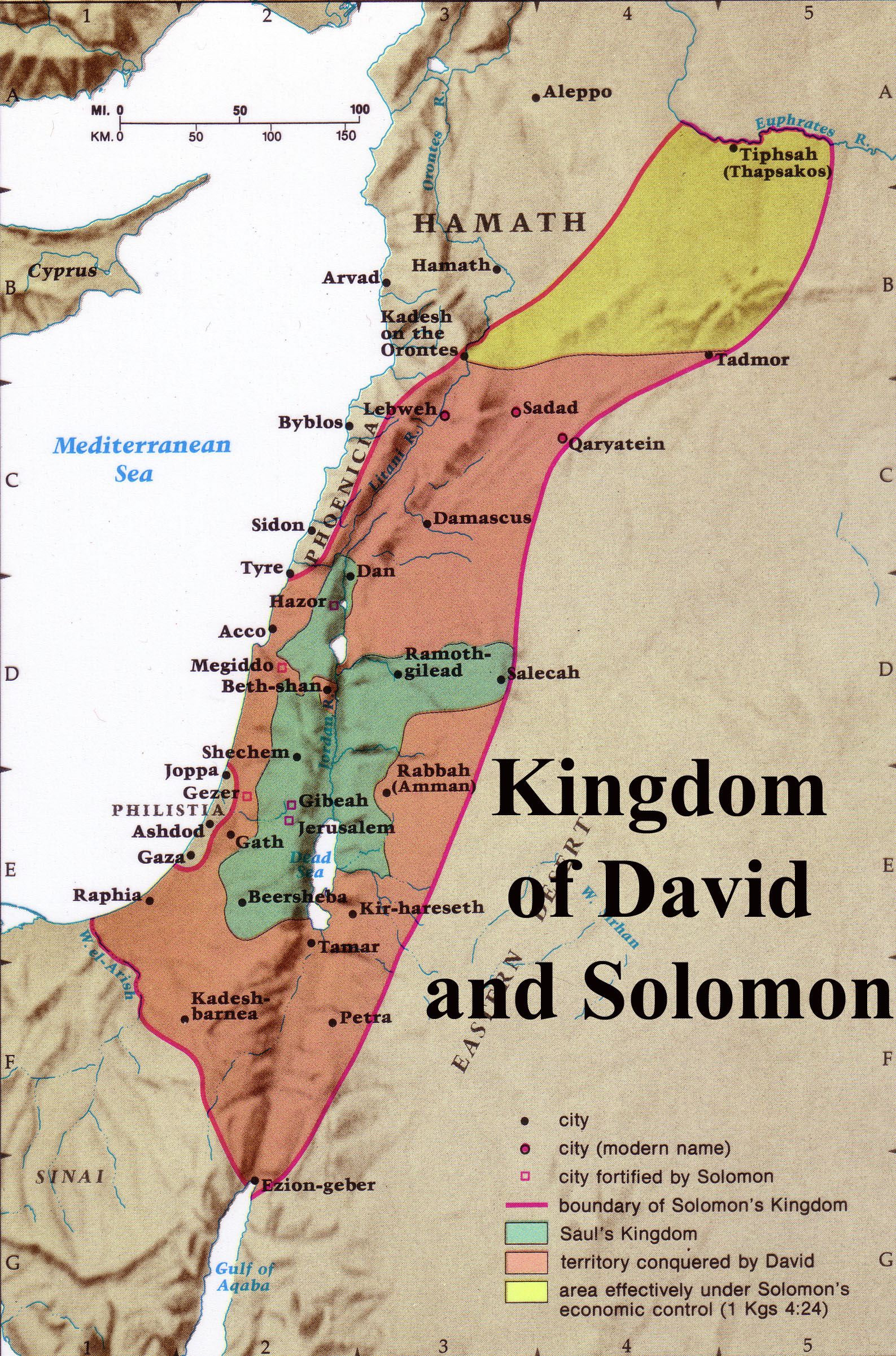 1.	God clarified this promise to Abraham in Ezekiel by saying that this covenant with Jerusalem is an eternal covenant (Gen. 17:8; cf. Ezek. 16:1, 60).2.	Solomon only collected tribute from these areas, which is different than saying that Israel possessed this land and lived in it (“I will give this land,” Gen. 15:18).3.	The time of fulfillment is after exile and national repentance (Deut. 30:2, 6, 8, 10; Jer. 17:24-27; 18:7-10) that would take place after the return from Babylon (Zech. 10:9-10), which was long after Solomon’s time.  This will not occur until the Second Coming of Christ (Rom. 11:26-27).ArgumentThe Book of 1 Kings records the first part of the history of the kings of Israel and Judah but does so with a purpose.  The author's motive seems to be an ethical one—to convince his readers from the lessons of the past that God blesses obedience to his covenant but judges disobedience.  This is observable in the greater part of the reign of Solomon (1 Kings 1–11), who prospers in a United Kingdom as he obeys (1 Kings 1–8) but loses the kingdom after his sins of materialism, intermarriage, and especially idol worship (1 Kings 9–11).  After the kingdom divides, both the north and the south experience instability and division depending on the obedience of each king (1 Kings 12–22).  The book also shows God's commitment to the Davidic Covenant through Solomon and the kings of Judah who retain only one dynasty in contrast to the four dynasties of the northern kingdom that do not possess the promise of the Davidic Covenant.SynthesisEarly divided kingdom covenant disobedience	Division of the Kingdom1–11	Solomon's prosperity from obedience1–2	Establishment1	Anointed king2	Purges opposition3–8	Rise: obedience3	Wisdom4	Administration5–8	Temple9–11	Decline: disobedience 9:1-9	Davidic Covenant reaffirmed9:10–11:8	Disobedience11:9-43	Judgment: Opposition & Rehoboam12–22	Early divided kingdom	Key to Morality of Kings12–14	Jeroboam/Rehoboam	I = Israel (all bad kings)12:1-24	Division over work	J = Judah (good kings in bold)12:25–14:20	Jeroboam (1; I)–idolatry	(1) = Israel dynasties14:21-31	Rehoboam (J)–idolatry15:1-8	Abijam (Abijah; J)15:9-24	Asa (J)15:25-26	Nadab (I)15:27–16:7	Baasha (2; I)16:8-14	Elah (I)16:15-20	Zimri (3; I)16:21-28	Omri (4; I) 16:29–22:40	Ahab (I) vs. Elijah/Micaiah16:29-34	Idolatry/Baal worship17–19	Judgment (YHWH is God!)17	Drought vs. ravens/widow18	Mt. Carmel19	Murder thwarted vs. God's protection20	Victory over Syria21	Naboth22:1-40	Death at Ramoth-Gilead22:41-50	Jehoshaphat (J)22:51-53	Ahaziah (I)OutlineSummary Statement for the BookSolomon’s prosperity from loyalty to the Law ends in disobedience that causes the division of the kingdom with mostly evil kings in Israel and Judah to remind Judah of God's loyalty to the Davidic Covenant and its own need to obey the Law.The end of Solomon’s united and prosperous kingdom due to his idolatry reminds Judah of God's loyalty to the Davidic Covenant and its need to obey the Law (1 Kings 1–11; 971-931 BC).The establishment of Solomon as king in his anointing and purging the kingdom of rivals confirmed God's loyalty to the Davidic Covenant (1 Kings 1–2).Solomon’s anointing as king in response to his brother Adonijah's plot to seize the kingship verifies God's transfer of the Davidic Covenant from David to Solomon (1 Kings 1).Solomon purged opposition to the throne in obedience to David's charge before his death to establish the kingdom in his hands (1 Kings 2).David charged Solomon to obey the Law and execute rivals to his throne before his death (2:1-12).Solomon purged the kingdom of four competitors (2:13-46).Adonijah died trying to steal the kingdom by marrying David's attendant Abishag (2:13-25).Abiathar's priesthood transferred to Zadok to fulfill the prophecy that Eli's line of priests would be cut off, thus showing God faithful to his word (2:26-27; cf. 1 Sam. 2:30-35).Joab was executed for conspiring with Adonijah and killing Abner and Amasa (2:28-35; cf. 2 Sam. 3:22-30; 20:8-10).Shimei was executed for disobeying Solomon's exile on him and for cursing David (2:36-46).The rise of Solomon as king shows God's blessing upon him as the legitimate heir to the Davidic Covenant promises to instruct Israel in the benefits of following the Law (1 Kings 3–8).Solomon's wisdom granted by God for obeying the Law and shown by judging between two prostitutes shows that God made him the rightful heir of the Davidic Covenant (1 Kings 3).Solomon's administration through chief officials, governors, and officers receives international acclaim due to his great wisdom instructs Israel in the benefits of following the Law (1 Kings 4).Solomon's temple was constructed, dedicated, and filled with God’s glory to affirm God's blessing on his obedience (1 Kings 5–8).Construction of the temple took seven years and employed thousands of Hiram's men and 213,000 Israelite workmen (1 Kings 5–6)!In contrast, construction of Solomon's much larger palace took 13 years (7:1-12)!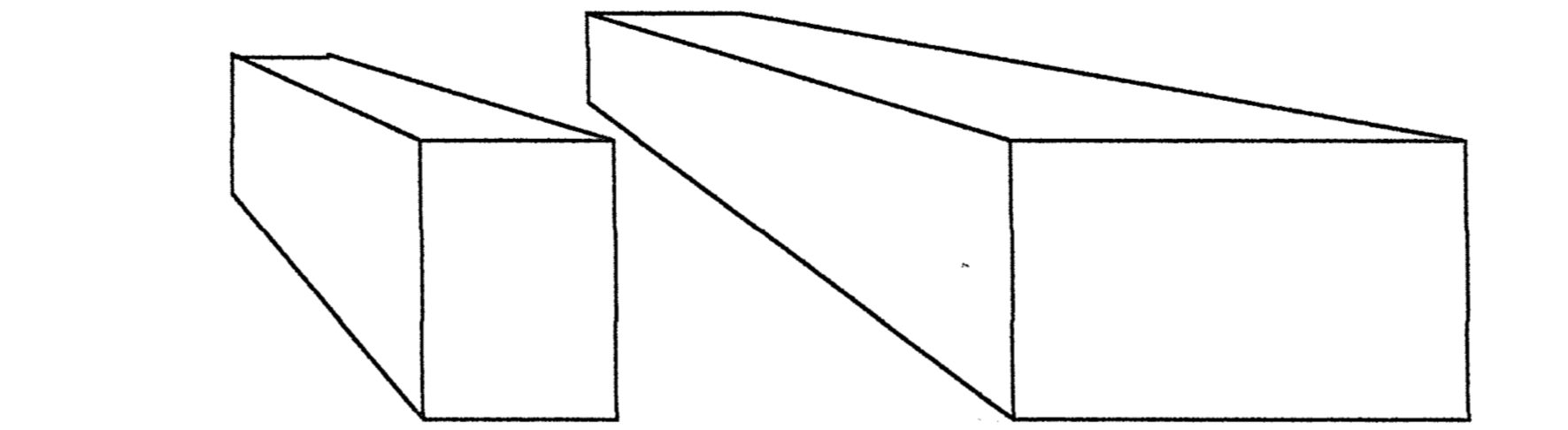 Temple furnishings were built and brought into the temple (7:13-51).After the return of the ark and Shekinah glory, Solomon dedicated the temple with a message and prayer which met both God's and the people's approval (1 Kings 8).The decline of Solomon from disobeying the Mosaic Covenant resulted in God opposing him and granting him only one tribe of his entire kingdom for a godless son (1 Kings 9–11).The LORD reaffirmed the Davidic Covenant to Solomon at the height of his life with a stern warning not to forsake the Mosaic Covenant (9:1-9).Despite his great wisdom, splendor, and God's warning, Solomon disobeyed the Law (9:10–11:8).He tried to pay Hiram 20 Israelite towns contrary to the Law (9:10-14; cf. Josh 1:3-4).He enslaved Canaanites rather than exterminating them (9:15-28; cf. Exod 23:31-33).He amassed wealth contrary to the Law (10:1-25; cf. Deut 17:17b).He multiplied horses contrary to the Law (10:26-29; cf. Deut 17:16).He intermarried with foreigners contrary to the Law (11:1-2; cf. Exod 34:15-16).He multiplied wives contrary to the Law (11:3; cf. Deut 17:17a).He worshipped pagan gods and built them altars contrary to the Law (11:4-8; cf. Exod 34:15-16).God disciplined Solomon’s disobedience to the Law by opposition and succession of his godless son Rehoboam who would rule only one tribe (11:9-43).The LORD promised to judge Solomon's disobedience by having his heir rule only the tribe of Judah in a divided rather than a united kingdom (11:9-13).God raised up both external and internal opposition to Solomon because of his disobedience to the Mosaic Covenant (11:14-40).External opposition came from Hadad the Edomite and Rezon the Zobahite, both unconquered enemies of David (11:14-25).Internal opposition came from God's promise to Jeroboam, one of Solomon's own officials, that he would give him the northern nation of ten tribes (11:26-40).At Solomon's death after a 40-year rule his throne went to his godless son Rehoboam to rule only the tribe of Judah (11:41-43).The Significance of 1 Kings 12Irving L. Jensen, Jensen’s Survey of the OT, 196The unstable divided kingdom under early kings of Israel and Judah by ignoring the Law reminds Israel to obey the Law—not repeat the past (1 Kings 12–22; 931-852 BC).The kingdom divided under the idolatry and evil reigns of Jeroboam and Rehoboam to remind Israel to obey the Law rather than repeat the sins of the past (1 Kings 12–14).The division of the kingdom due to Rehoboam's commitment to overwork the people teaches that God blesses righteous leadership but punishes evil (12:1-24).God judged Jeroboam's evil reign in the first of nine dynasties in Israel for promoting idolatry to show God faithful to his word and committed to the Davidic Covenant (12:25–14:20).Jeroboam protected his evil grasp on the northern tribes by making pagan altars at Bethel and Dan to keep his people from worship at Jerusalem (12:25-33).God sent a prophet to warn Jeroboam of his evil ways who also became an example of the perils of disobedience, yet Jeroboam persisted in idolatry (1 Kings 13).Ahijah predicted to Jeroboam's wife her son’s death and end of his dynasty to show God’s fidelity to his word and commitment to the Davidic Covenant in Judah (14:1-20).God judged Rehoboam's evil reign of idolatry in the only dynasty in Judah by Shishak of Egypt stealing Solomon's gold temple shields to show the cost of defying the Law (14:21-31).The mixed reigns of two kings in Judah saw more idolatry then its removal from the land (15:1-24).Abijam (Abijah) repeated the same idolatry committed by his father Rehoboam (15:1-8).Asa’s good reign purged idolatry except at the high places and brought some reform to Judah (15:9-24).Gog judged the evil reigns of five kings in Israel for disobeying the Mosaic Covenant (15:25–16:28).Nadab committed evil and was judged by the loss of his dynasty (15:25-26).Baasha (Second Dynasty) committed evil despite warnings from the prophet Jehu (15:27–16:7).Elah committed evil and was judged by the loss of his dynasty (16:8-14).Zimri (Third Dynasty) murdered Baasha's entire family and then reigned only seven days before his suicide and was therefore judged by the loss of his dynasty (16:15-20).Omri  (Fourth Dynasty) built the city of Samaria but was judged for sinning worse than any previous king—especially for enticing Israel to idol worship (16:21-28).The prophets Elijah and Micaiah confronted wicked Ahab of Israel to show the LORD's sovereignty over Baal (16:29–22:40).Ahab not only encouraged idolatry but after marrying the Sidonian princess Jezebel, he introduced Baal worship in Israel (16:29-34).God judged Ahab and Jezebel for their sin but protected Elijah from harm to teach that Yahweh—not Baal—is God (1 Kings 17–19).Elijah predicted to Ahab a 3½-year drought but God miraculously fed Elijah by ravens and a widow to show that Yahweh—not Baal—is God (1 Kings 17).Elijah revealed God’s power at Carmel and murdered Baal's prophets to show Ahab and Jezebel that Yahweh—not Baal— deserves worship (1 Kings 18).Jezebel tried to kill Elijah but God gave him food, an appearance, and a new disciple to show that Yahweh protected Elijah but Baal was silent (1 Kings 19).Ahab defeated Syria at Samaria and Aphek but was prophesied death because he trusted Ben-Hadad by sparing his life instead of trusting God above false gods (1 Kings 20).The result of Ahab’s murder of Naboth and seizure of his vineyard inheritance was God’s announcement that his family line would be cut off after his son’s rule (1 Kings 21).The way Ahab abused his authority was to let Jezebel seize Naboth’s vineyard and kill him (21:1-16).The result of Ahab’s abuse of his authority was God’s announcement that his family line would be cut off after his son rules (21:17-29).God judged Ahab through death at Ramoth-Gilead to fulfill Micaiah and Elijah’s prophecies since Ahab trusted the powerless prophets of Baal instead of God’s true prophet (22:1-40).Jehoshaphat's good reign in Judah purged the male shrine prostitutes and lacked only removal of the high places (22:41-50).The beginning of Ahaziah's evil reign in Israel continued the Baal worship begun by his father Ahab (22:51-53). NOTE: The rest of his reign is completed in 2 Kings 1.Note: For a helpful guide in correlating the various accounts in the lives of the kings of Israel and Judah, consult the following harmony.  It generally places the narratives chronologically in parallel columns but is strongest in its literary comparisons (see a page of Newsome on p. 267b).Newsome, James D., Jr.  A Synoptic Harmony of Samuel, Kings, and Chronicles: With Related Passages from Psalms, Isaiah, Jeremiah, and Ezra.  Grand Rapids: Baker, 1986.  275 pp. Quiz on Leaders in 1 KingsFill in the names of one prophet and the seven kings all found in 1 Kings.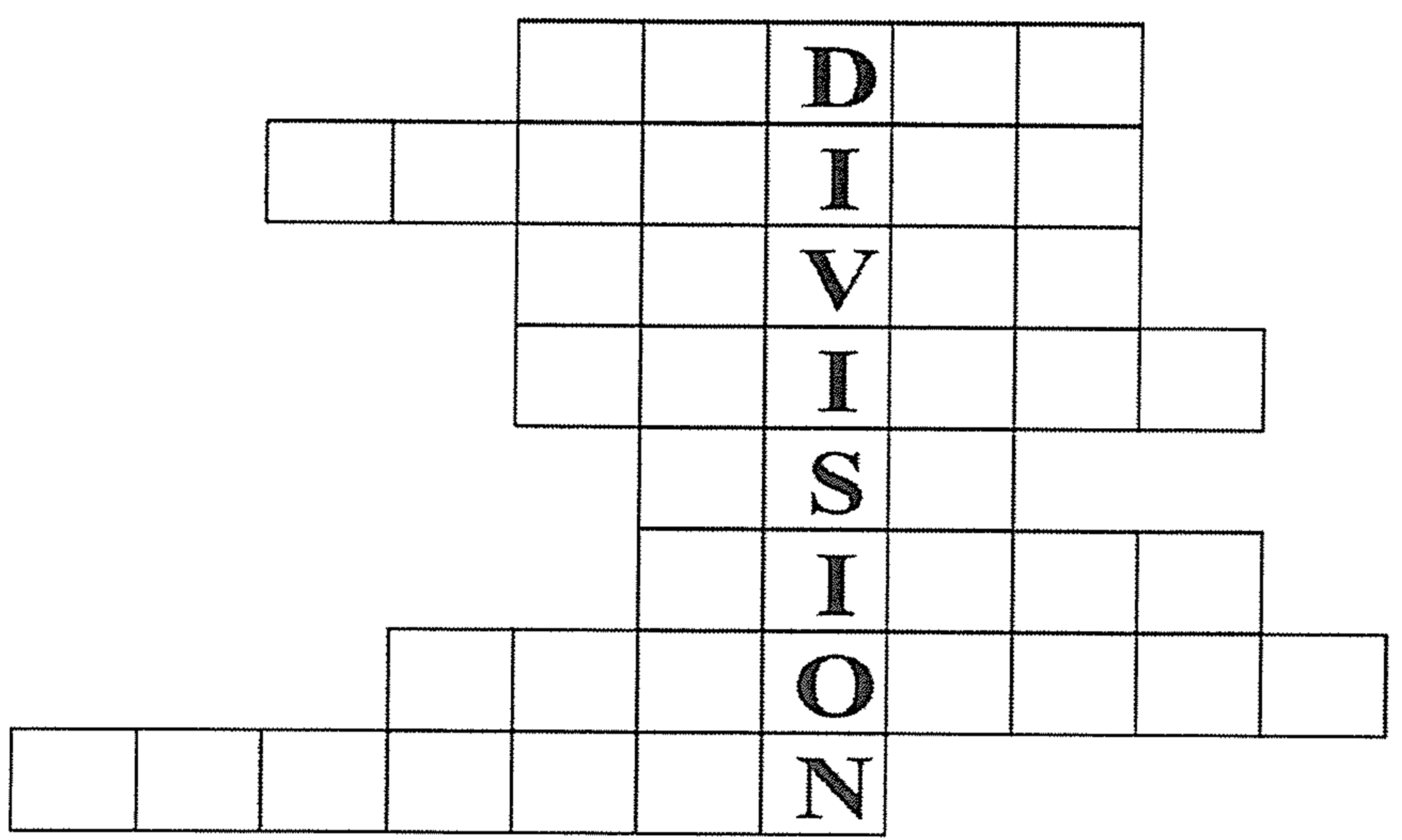 The Divided KingdomsAdapted and expanded from Huang Sabin, OT Made Simple; Andrew E. Hill & John H. Walton, A Survey of the Old Testament, 3rd ed., 290* 	Queen Athaliah of Judah interrupted the Davidic dynasty but it resumed after her death so she acted more as a parenthesis as opposed to the elimination of the previous dynasties in Israel.**	The competing reign of Tibni for three of Omri’s years is included here.Solomon’s Temple and Furnishings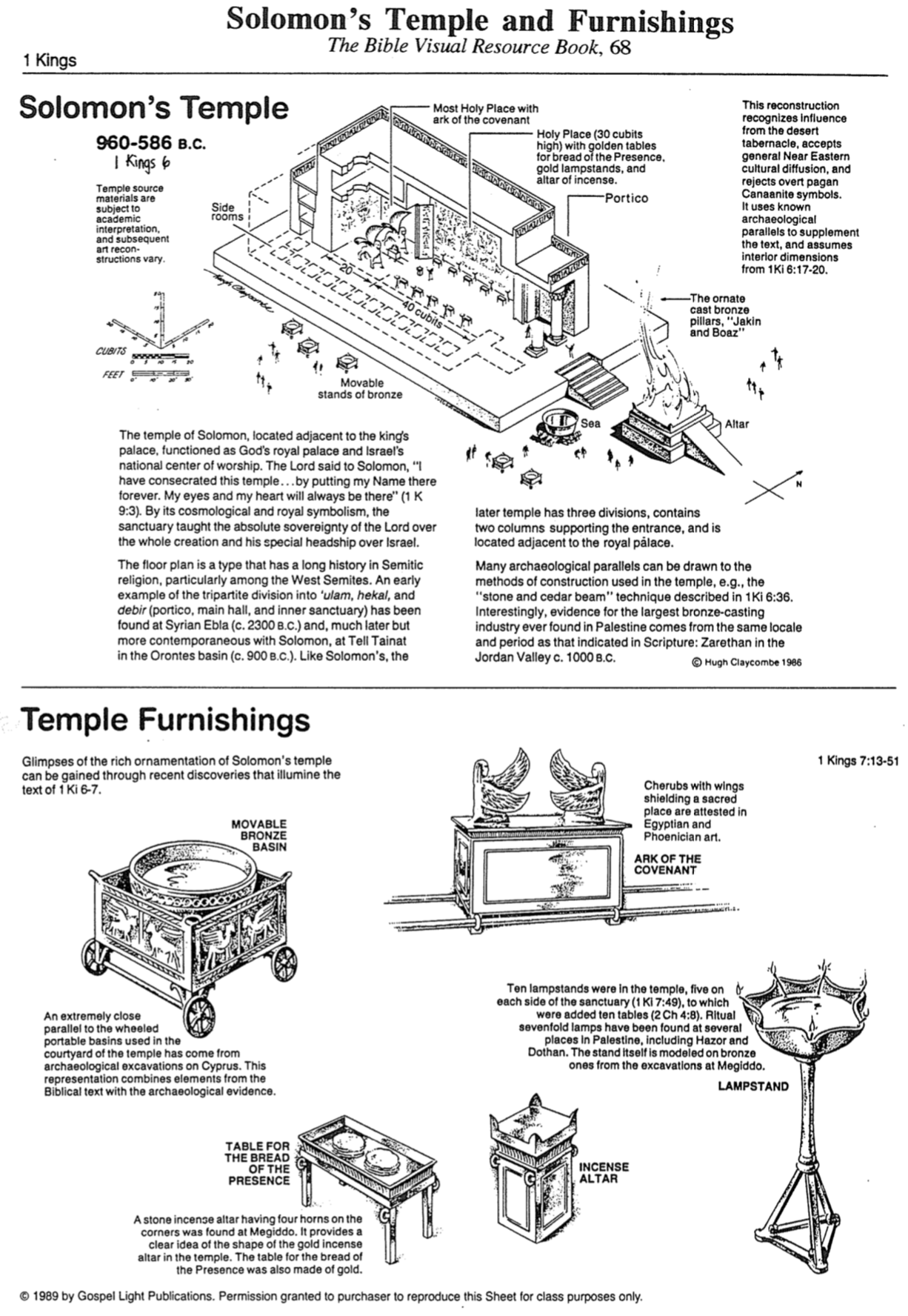 The Bible Visual Resource Book, 68Possible Locations of Solomon’s Temple 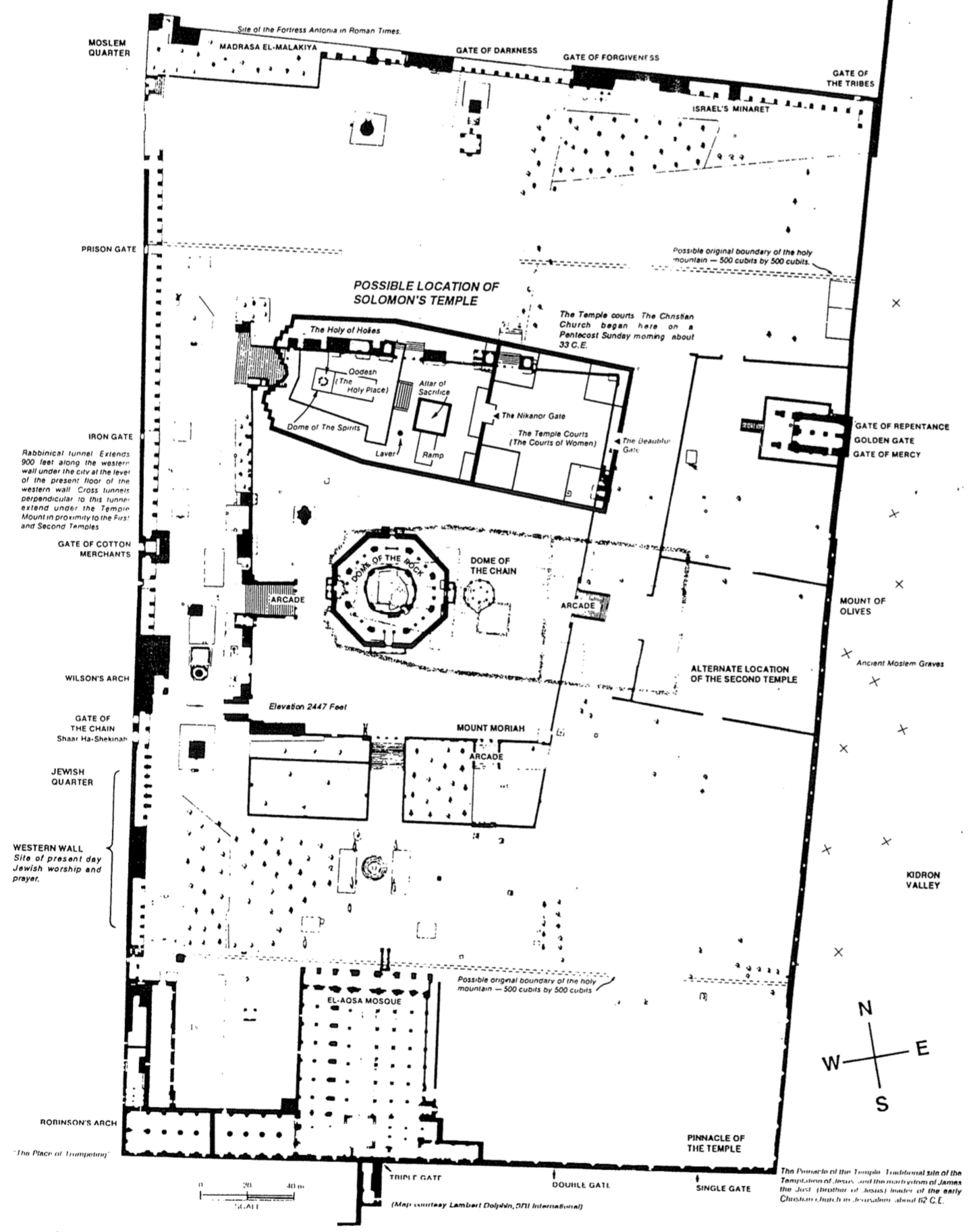 Geography of the Divided KingdomThe Bible Visual Resource Book, 75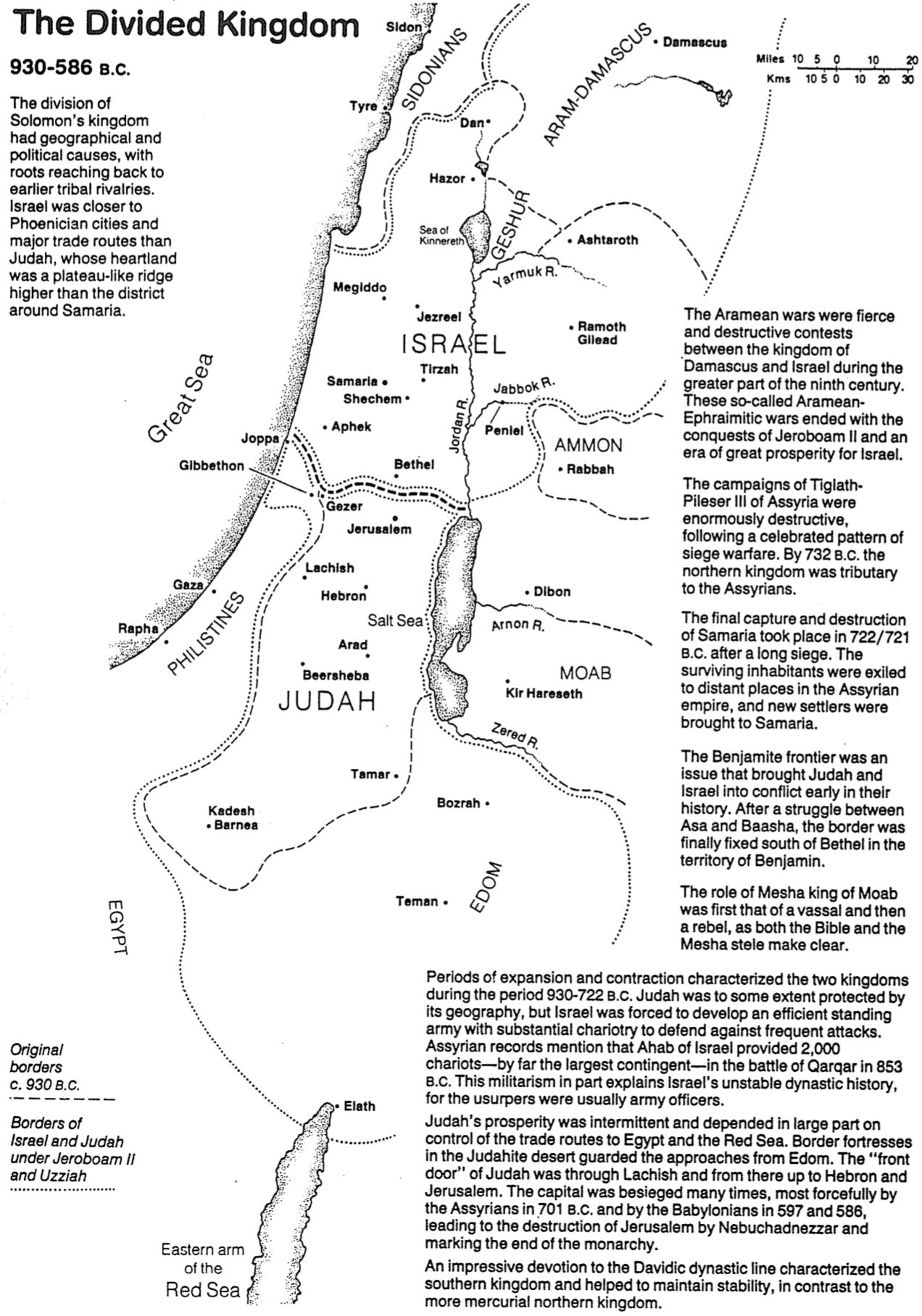 Chart of Old Testament Kings and ProphetsJohn C. Whitcomb (1 of 2)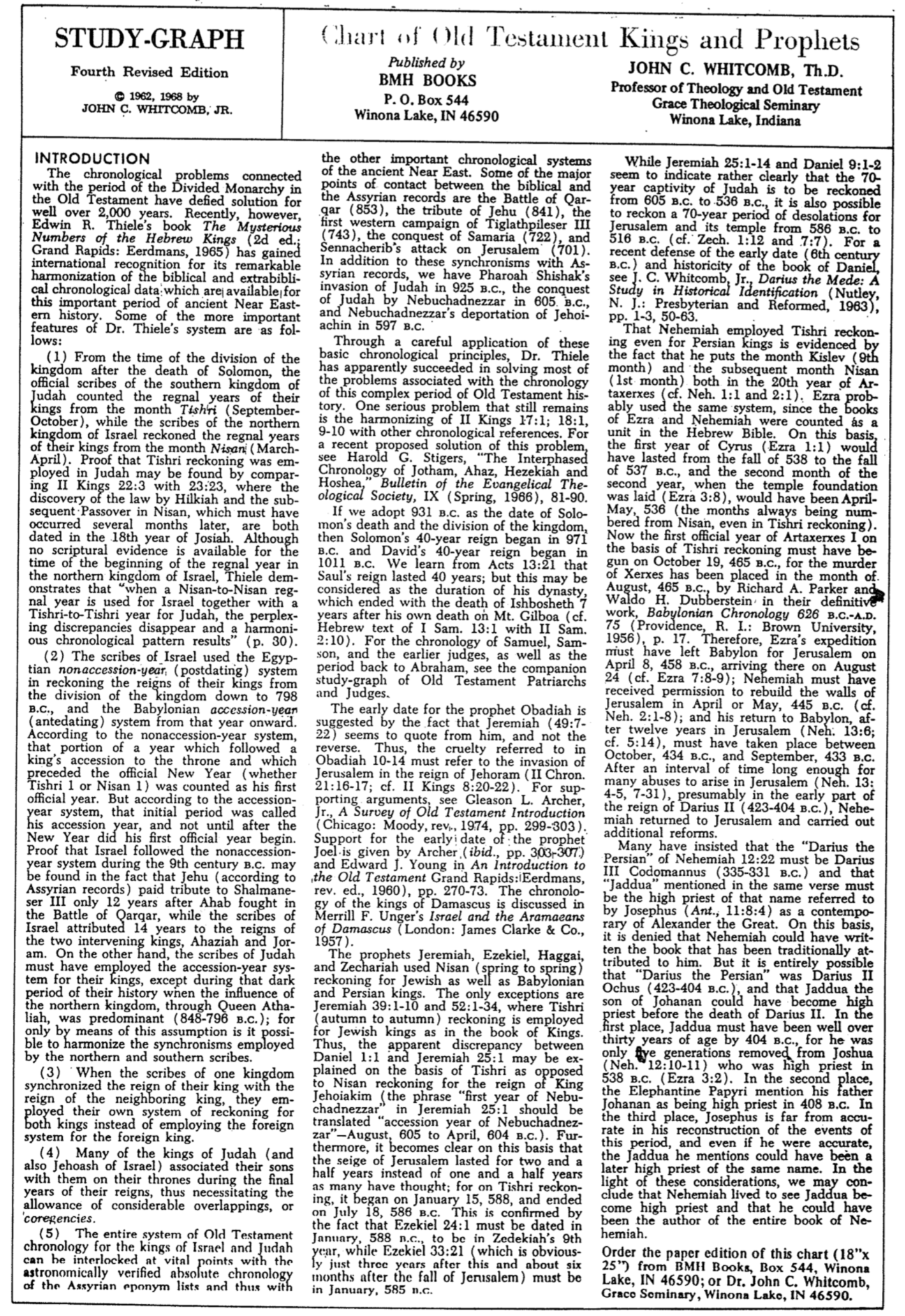 (It’s OK to cover the above title)Chart of Old Testament Kings and ProphetsJohn C. Whitcomb (2 of 2)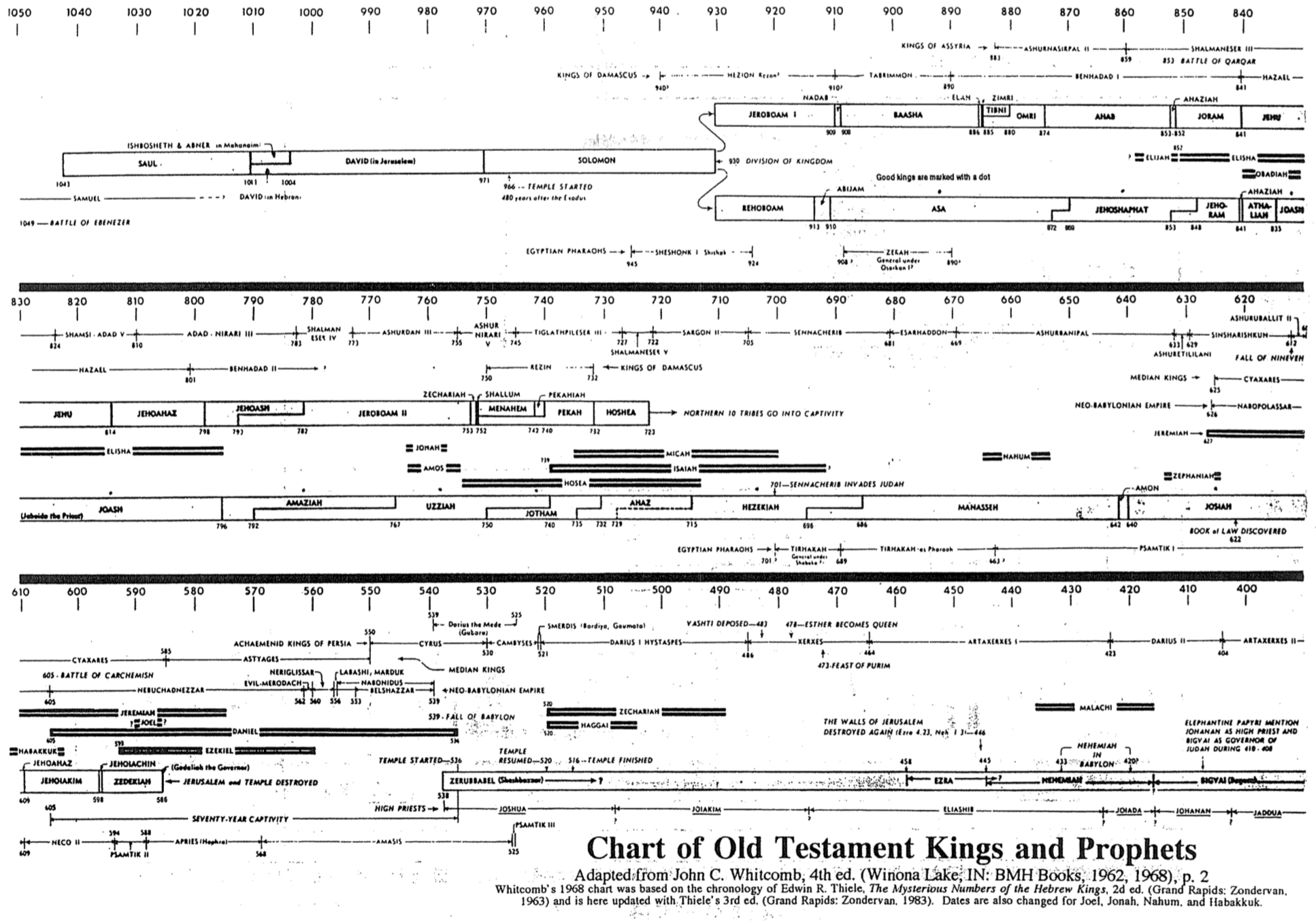 (It’s OK to cover the above title)Chart of Old Testament Kings and Prophets (Blank)John C. Whitcomb (Outline of the Previous Page)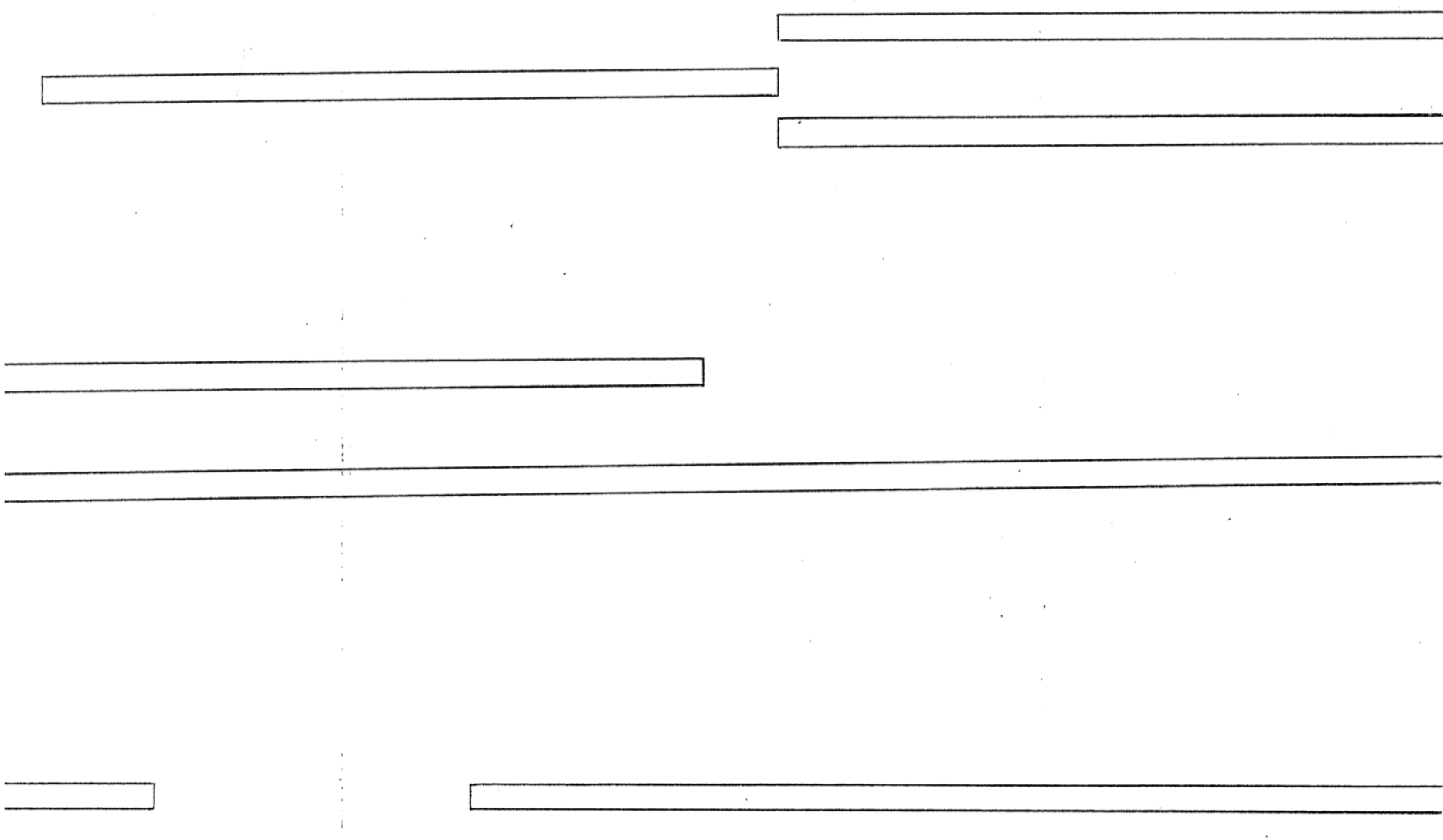 Chronology of Kings and ProphetsDr. E. N. Poulson, Grace Baptist Church, Singapore (used with permission)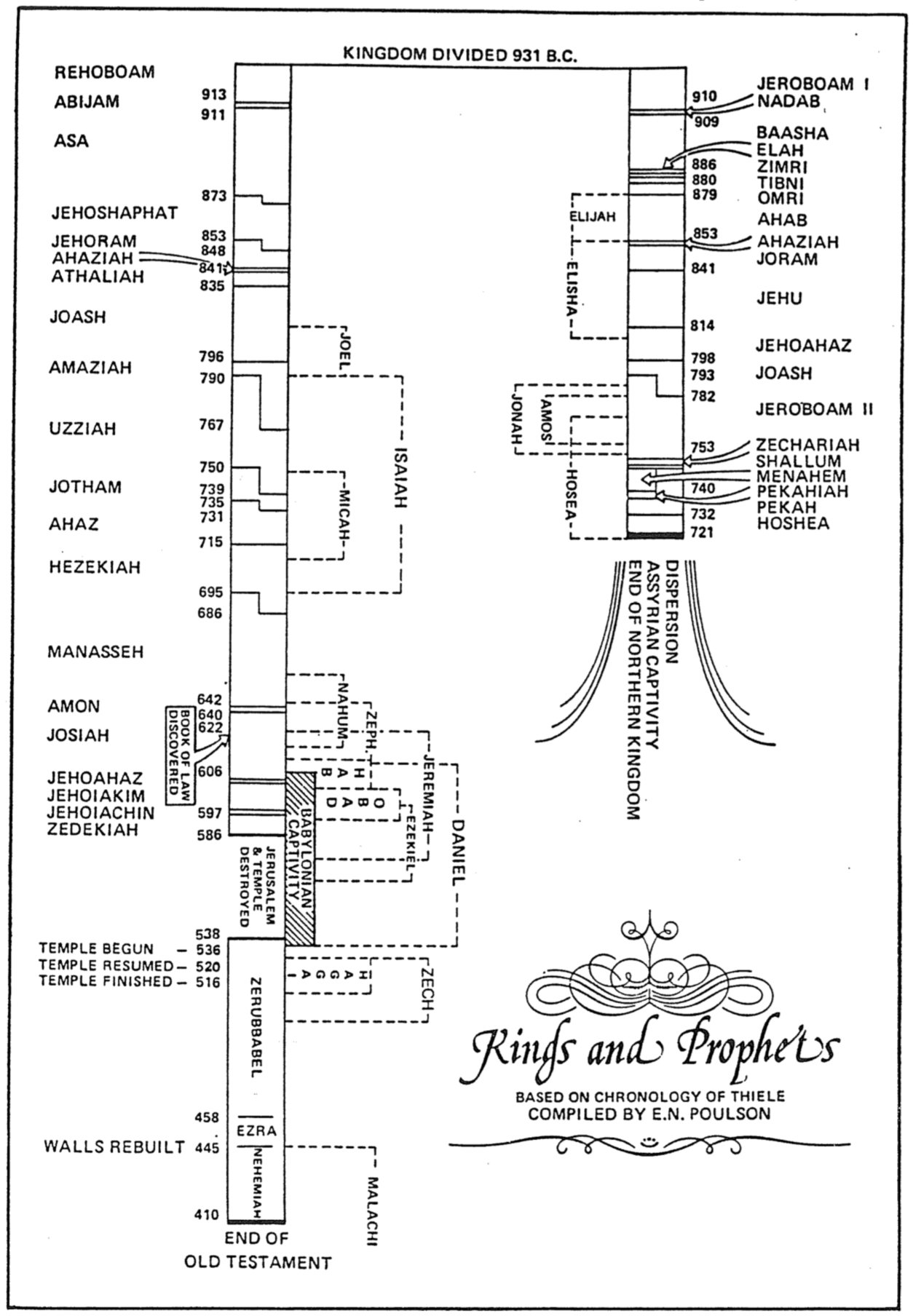  Rulers of Israel and JudahThe Bible Visual Resource Book, 71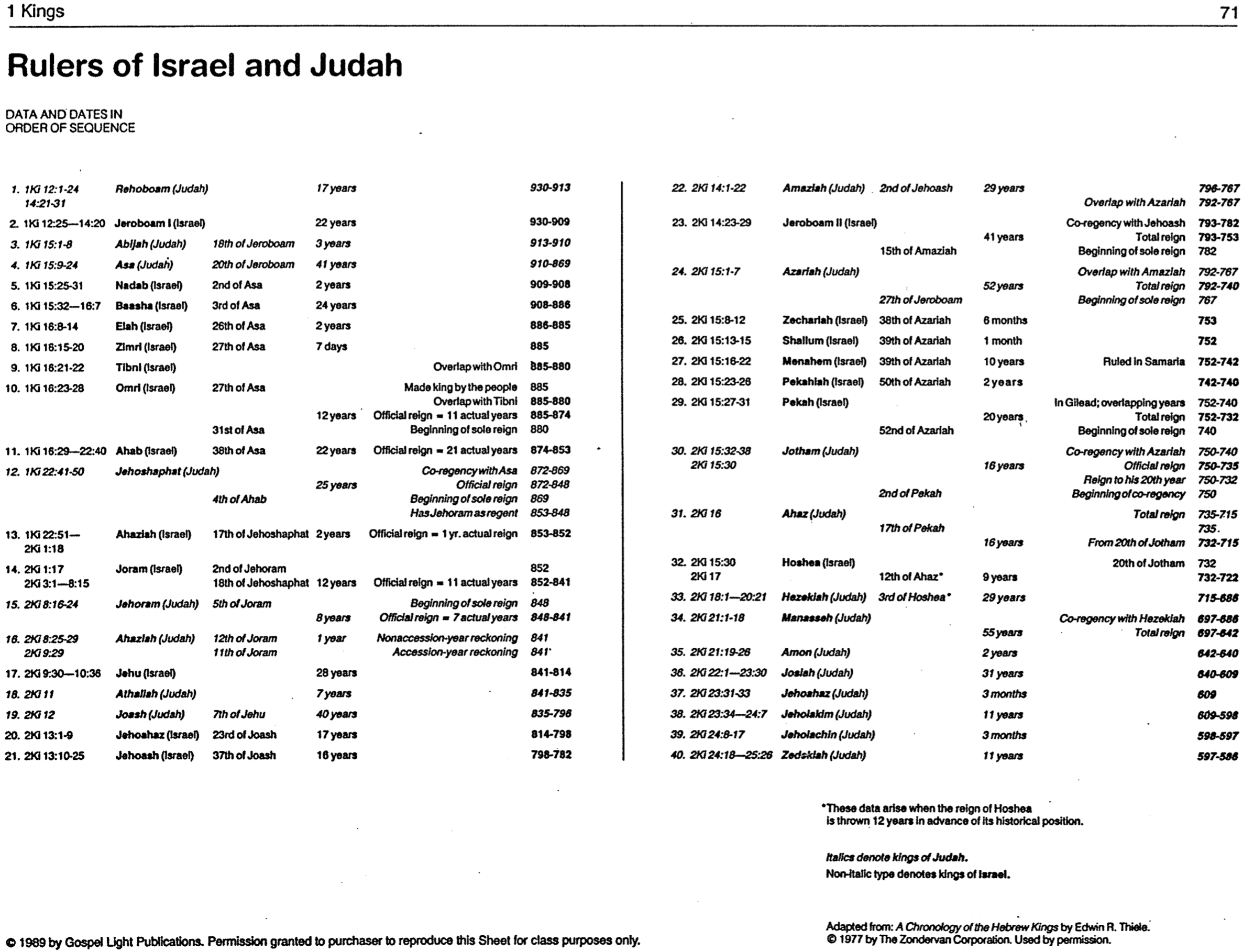 Kings of IsraelWalk Thru the Old Testament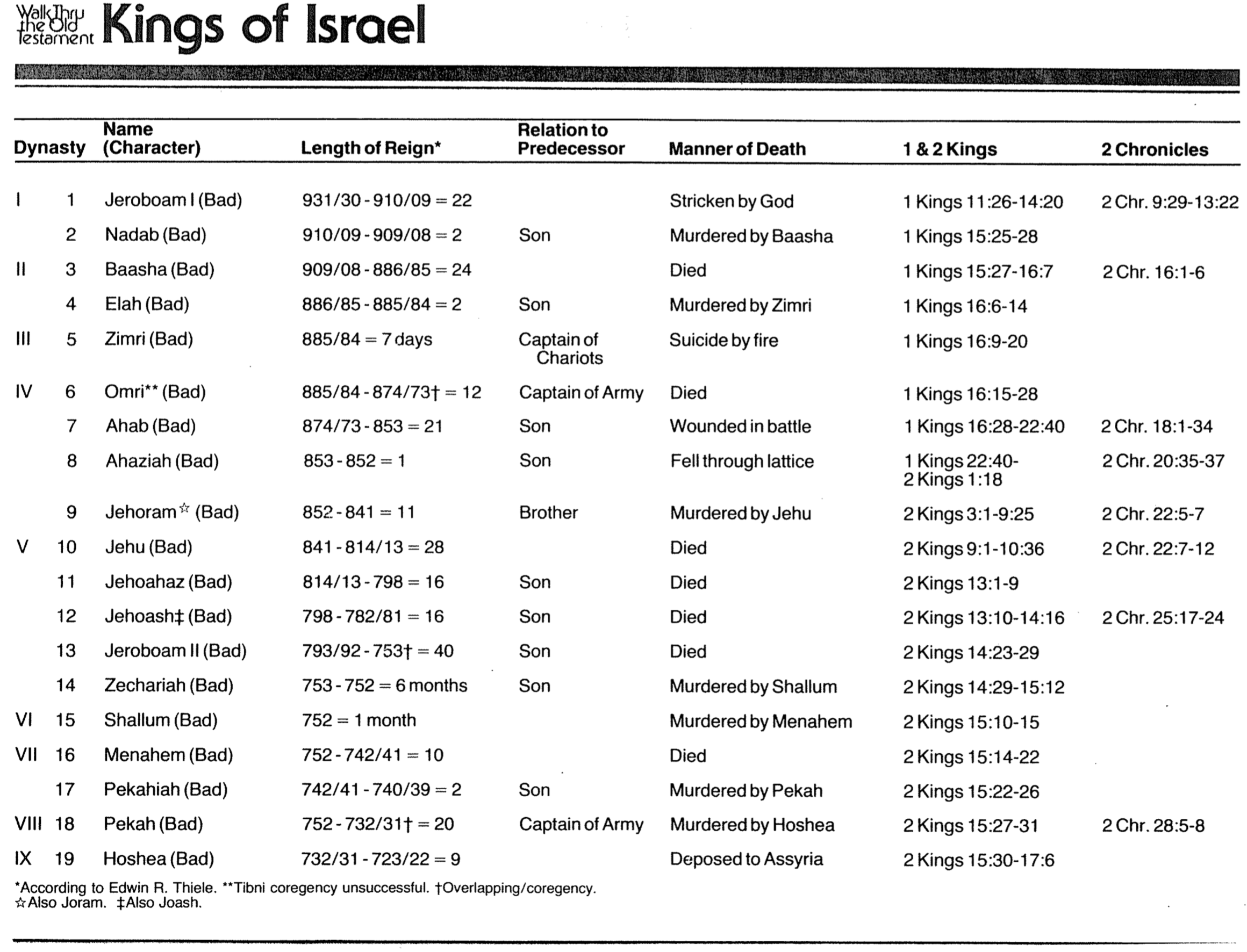 Kings of JudahWalk Thru the Old Testament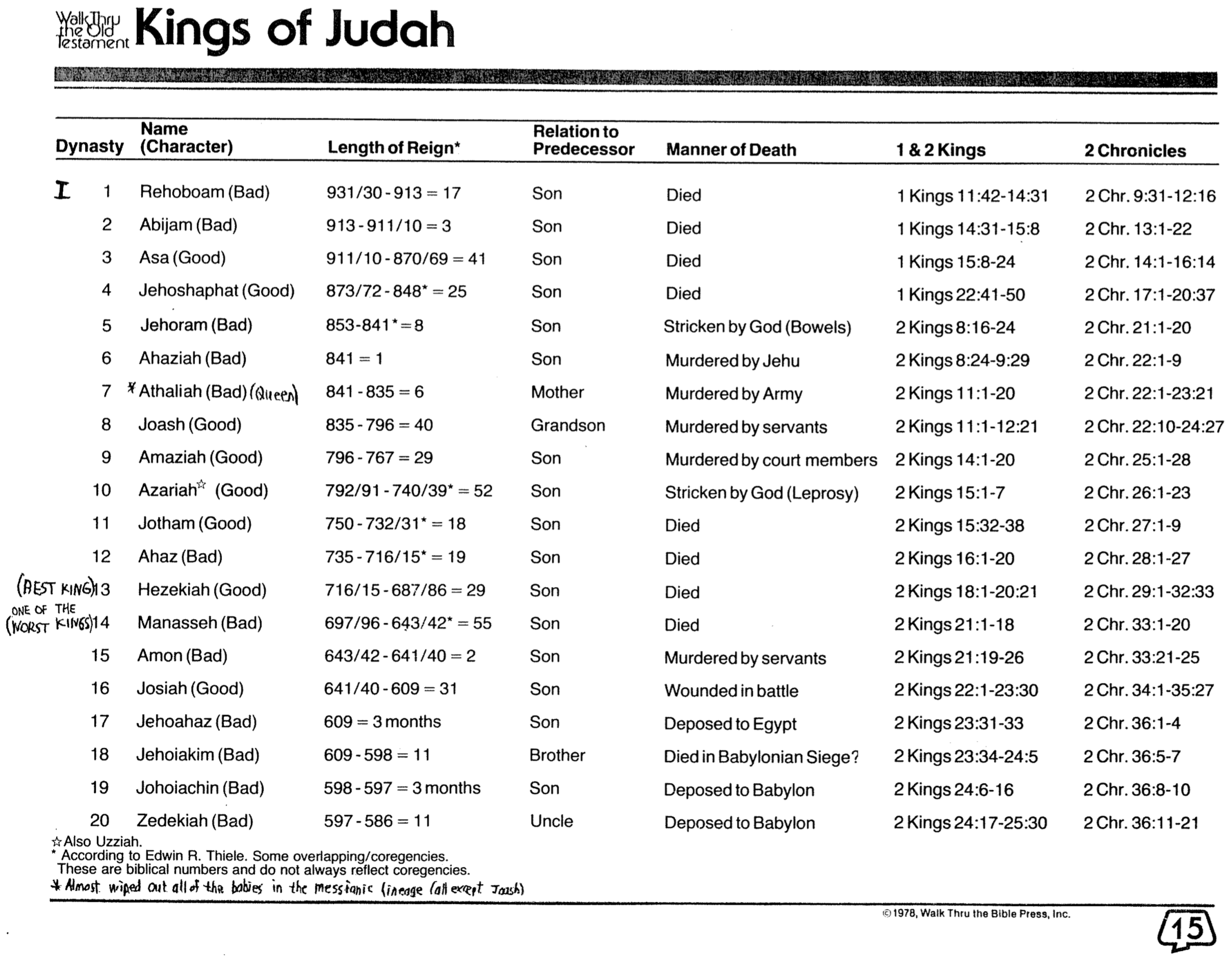 Genealogical Chart of the Kings of JudahPaul Maier, Josephus: The Essential Writings, 388, adapted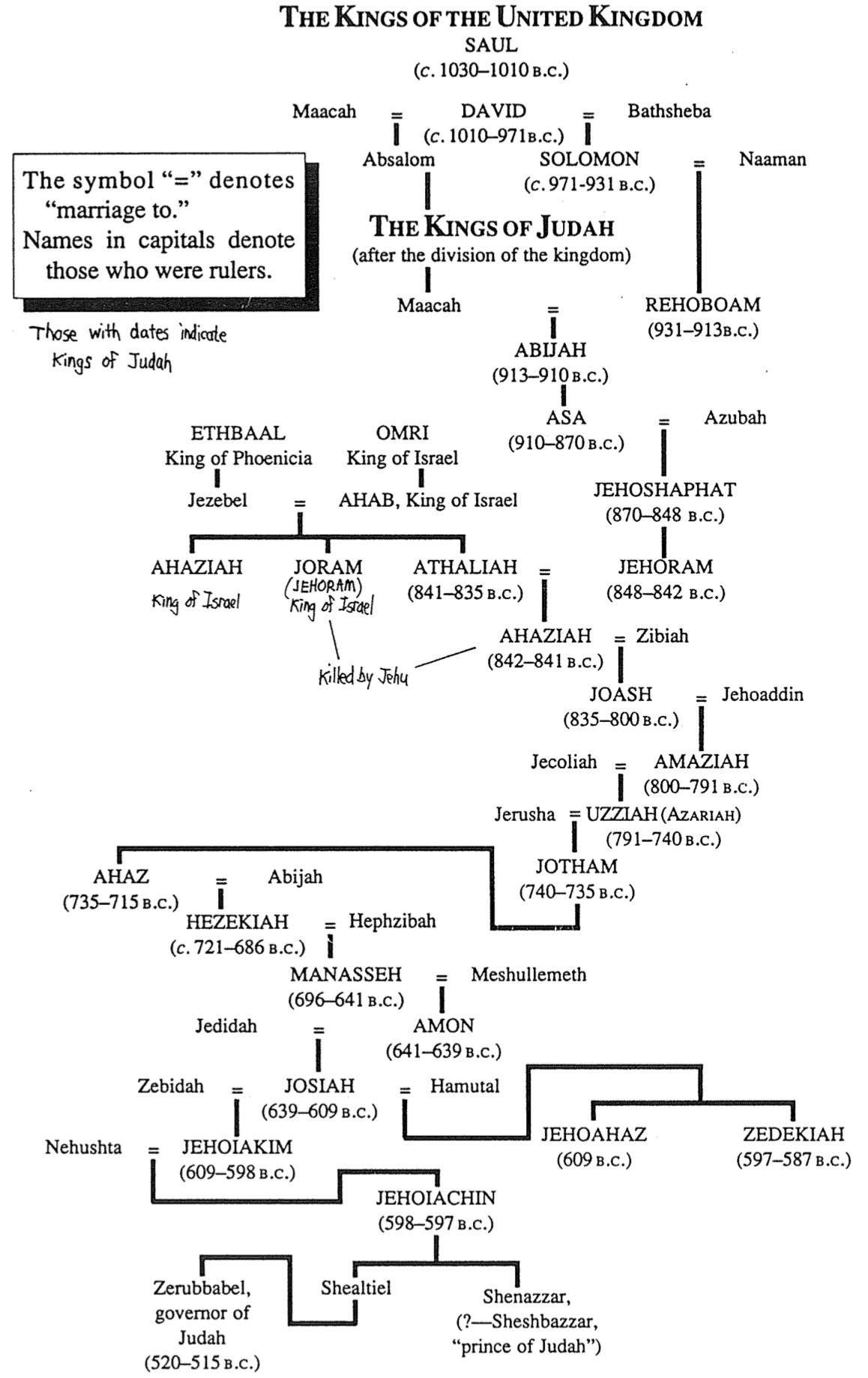 Summaries of the Kings’ ReignsAllen P. Ross, Dallas Theological Seminary (1 of 3) 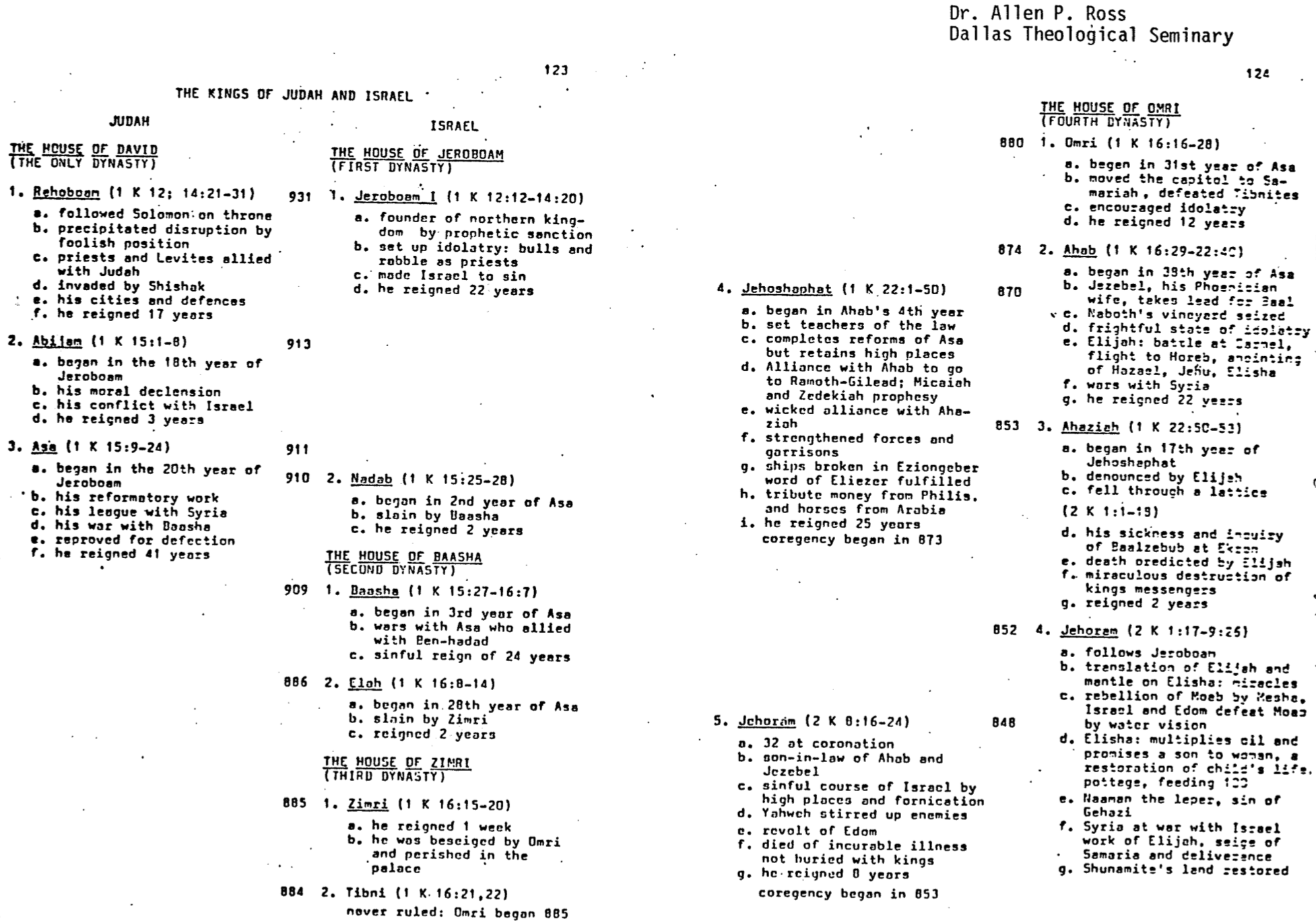 Summaries of the Kings’ ReignsAllen P. Ross (2 of 3) 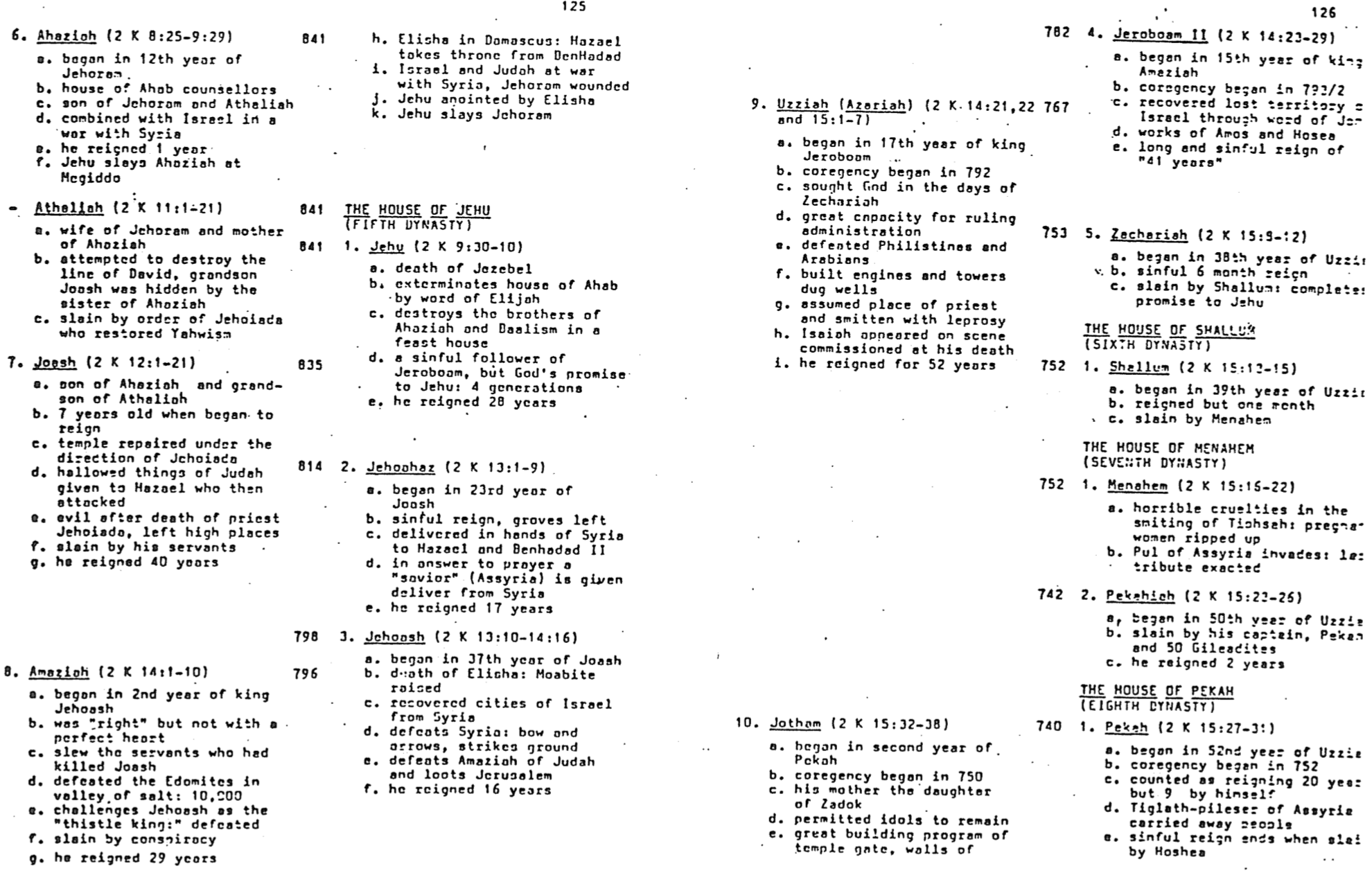 Summaries of the Kings’ ReignsAllen P. Ross (3 of 3), adapted 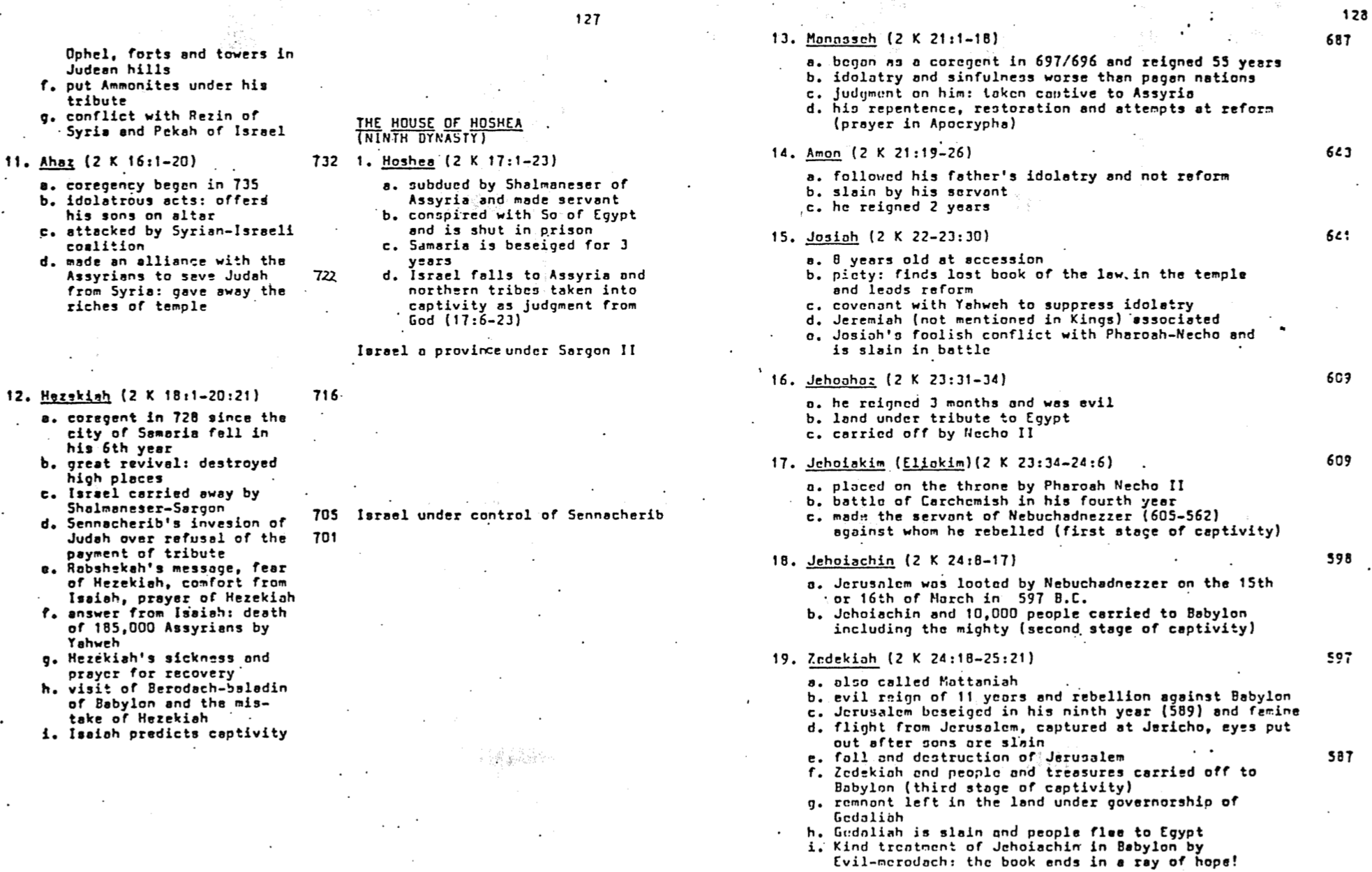 Chronicles Clip #1C. Zanziper (Brooklyn, New York)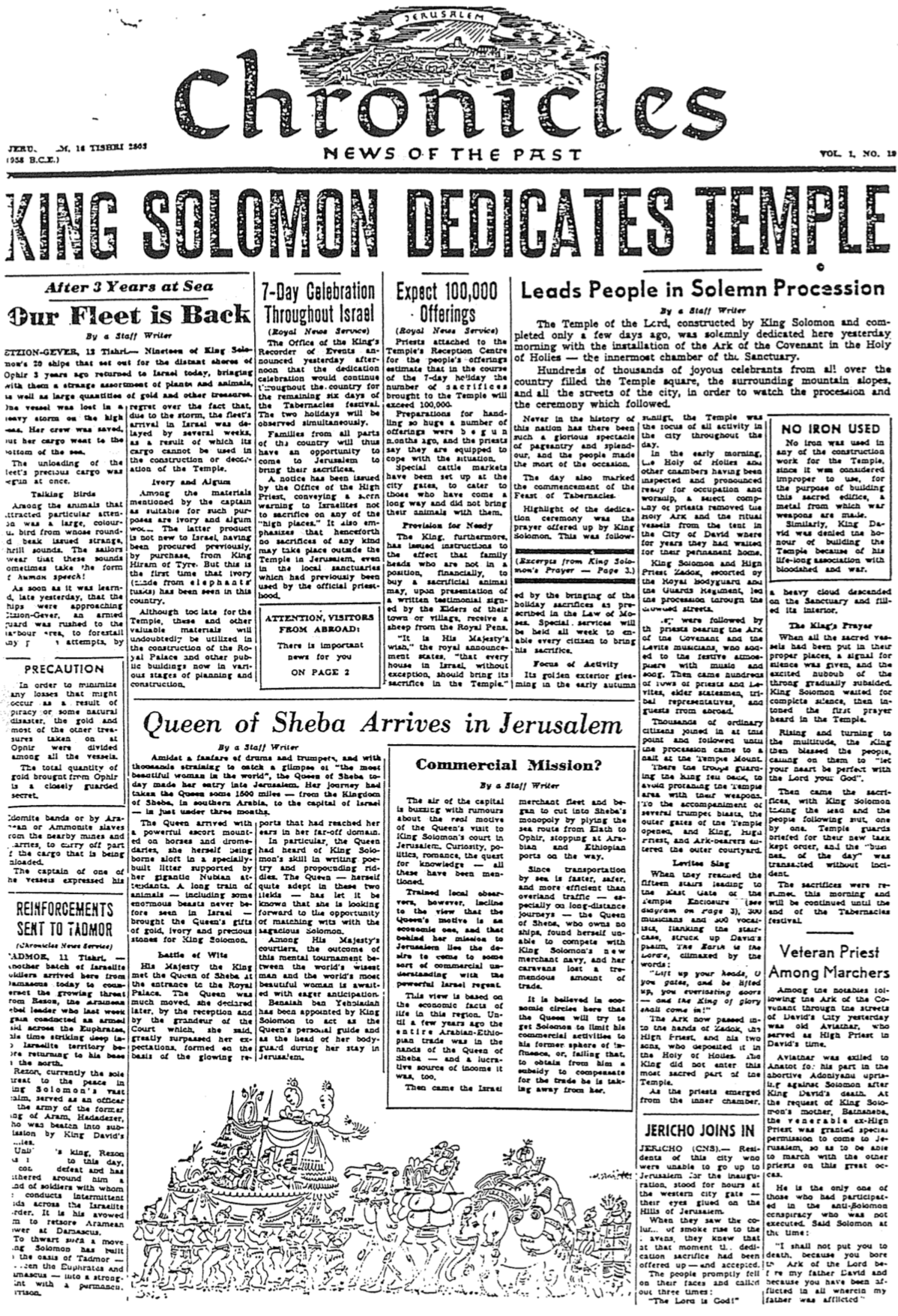 (It’s OK to cover the above title)Chronicles Clip #2C. Zanziper (Brooklyn, New York)Modern News Clips on Solomon 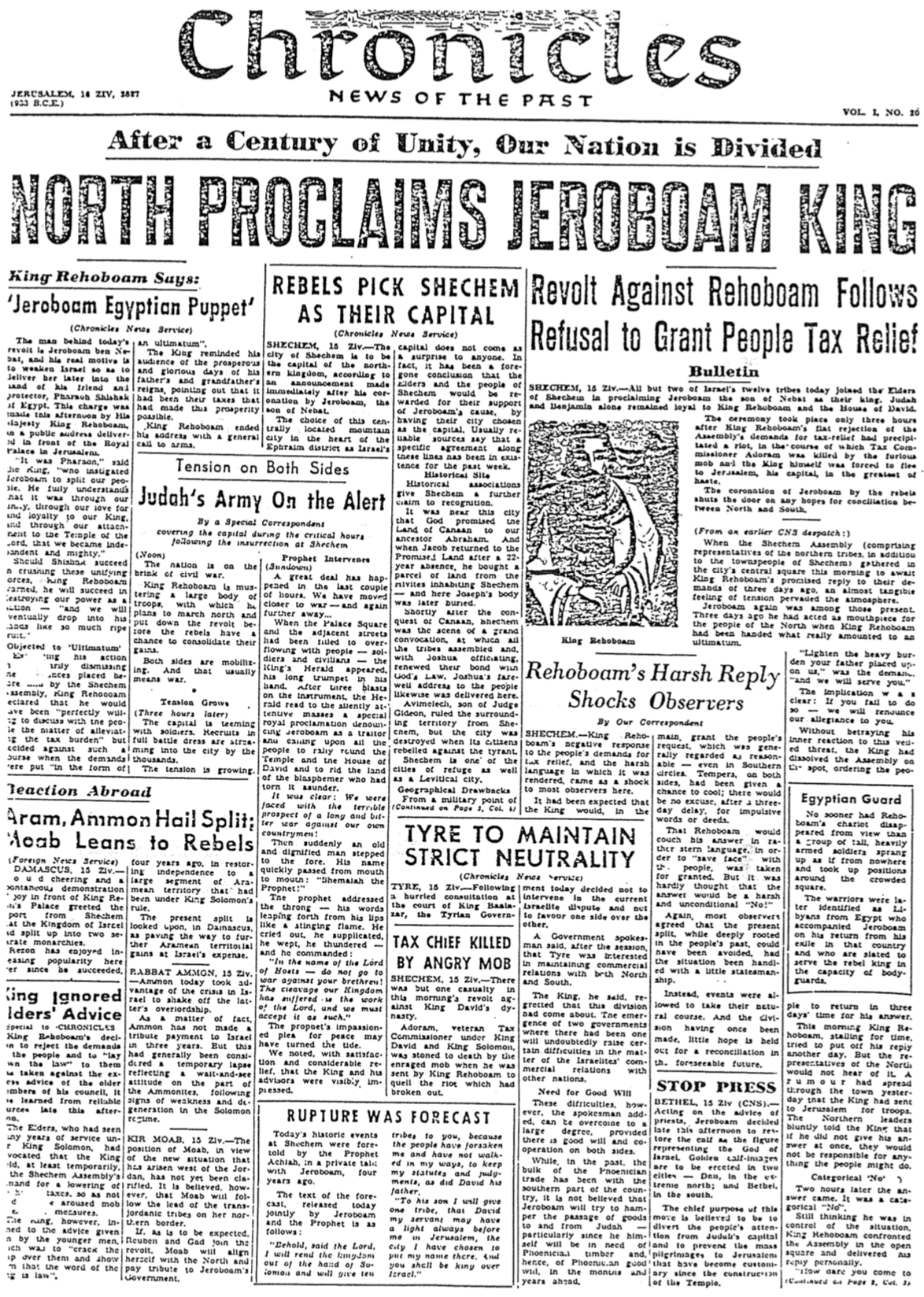 Newspaper Sources and Dates from Dallas, Texas before 1985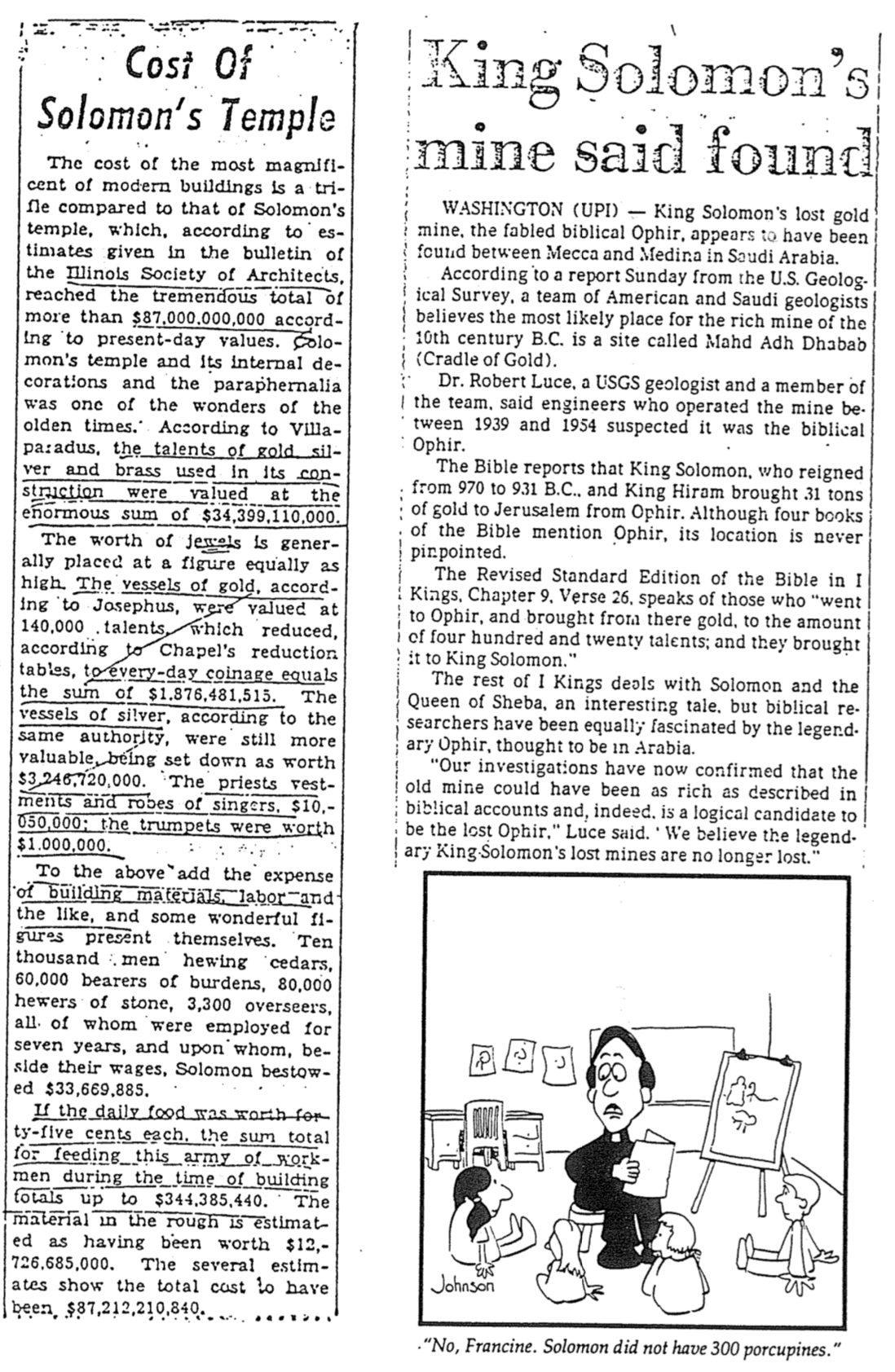 Did God Approve of Solomon’s Polygamy? Norman Geisler, Ethics: Alternatives and Issues, 204-5(See also page Error! Bookmark not defined. of these notes)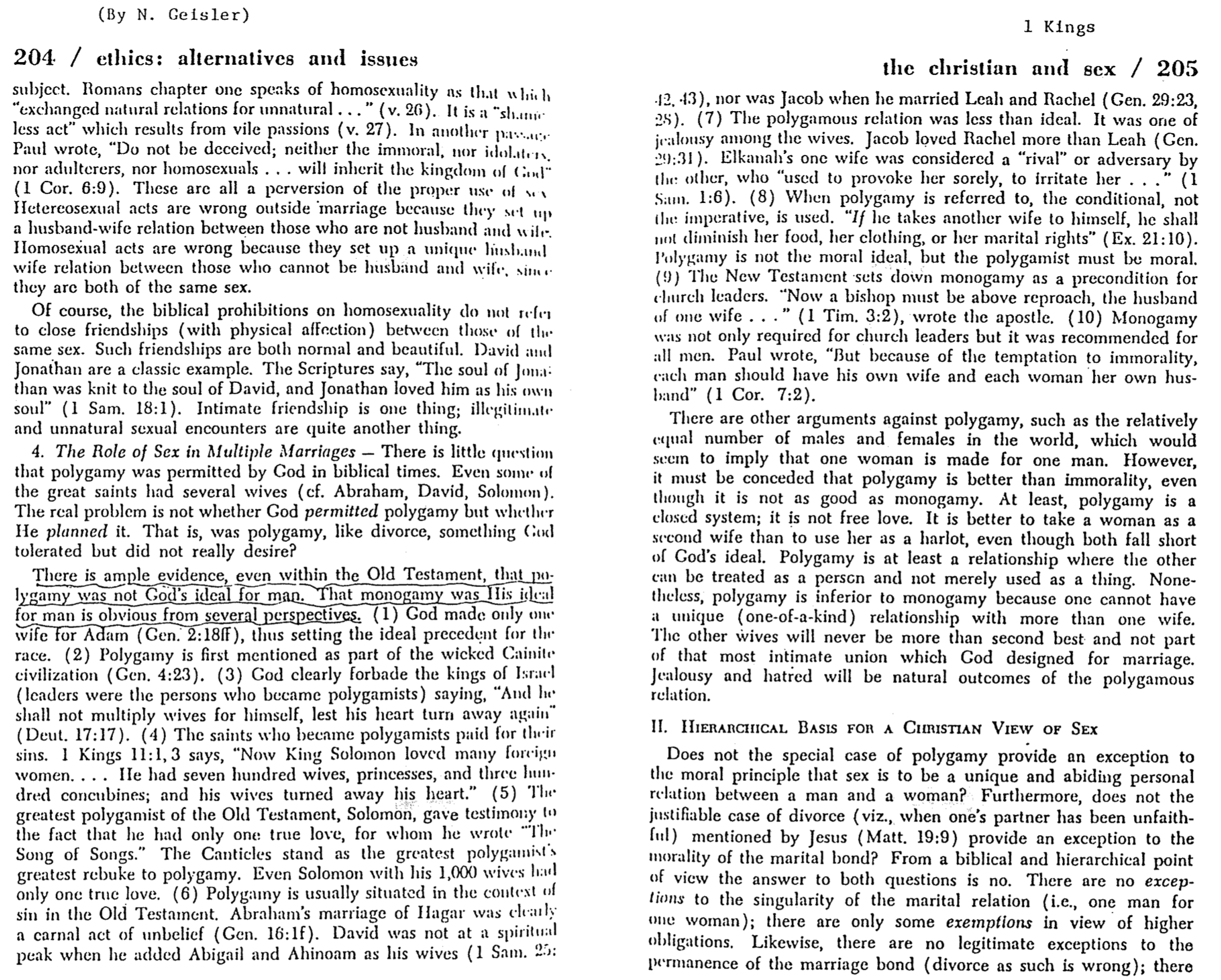 See the separate files on the OT Survey link for these studies:OTS 245a-d Historicity of David & Solomon.docHistoricity of David and Solomon“The Bible in Its Context: A Reliable Record?” (Prof. Alan Millard, BGST, 7 Sept 2004)OTS 245e-f 1 Kings Polygamy in Judah.docPolygamy in the Line of JudahElijah’s TravelsAdapted from Donald Campbell, Dallas Theological Seminary (class handout)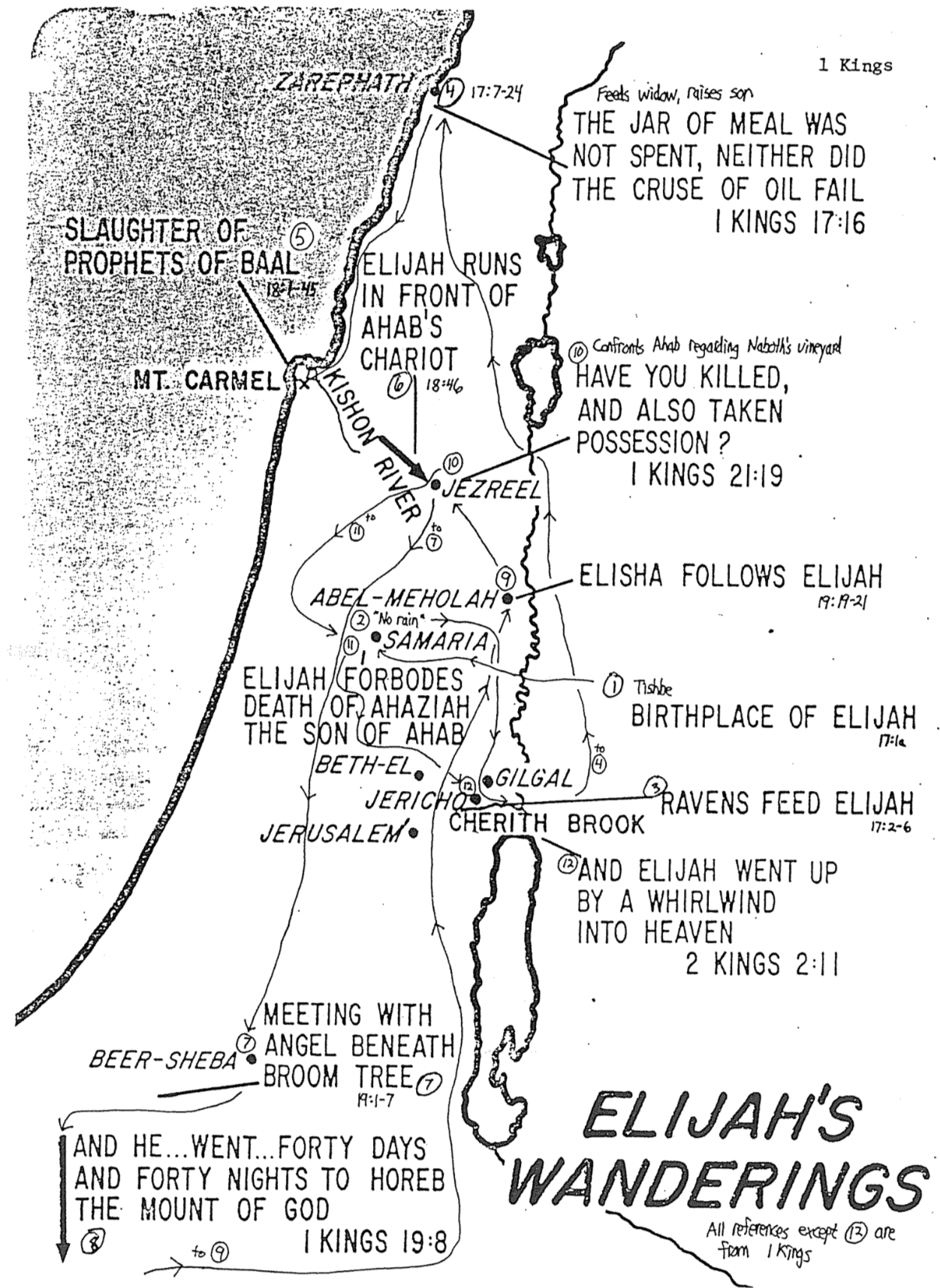 Solomon’s Jerusalem, Elijah and ElishaThe Bible Visual Resource Book, 73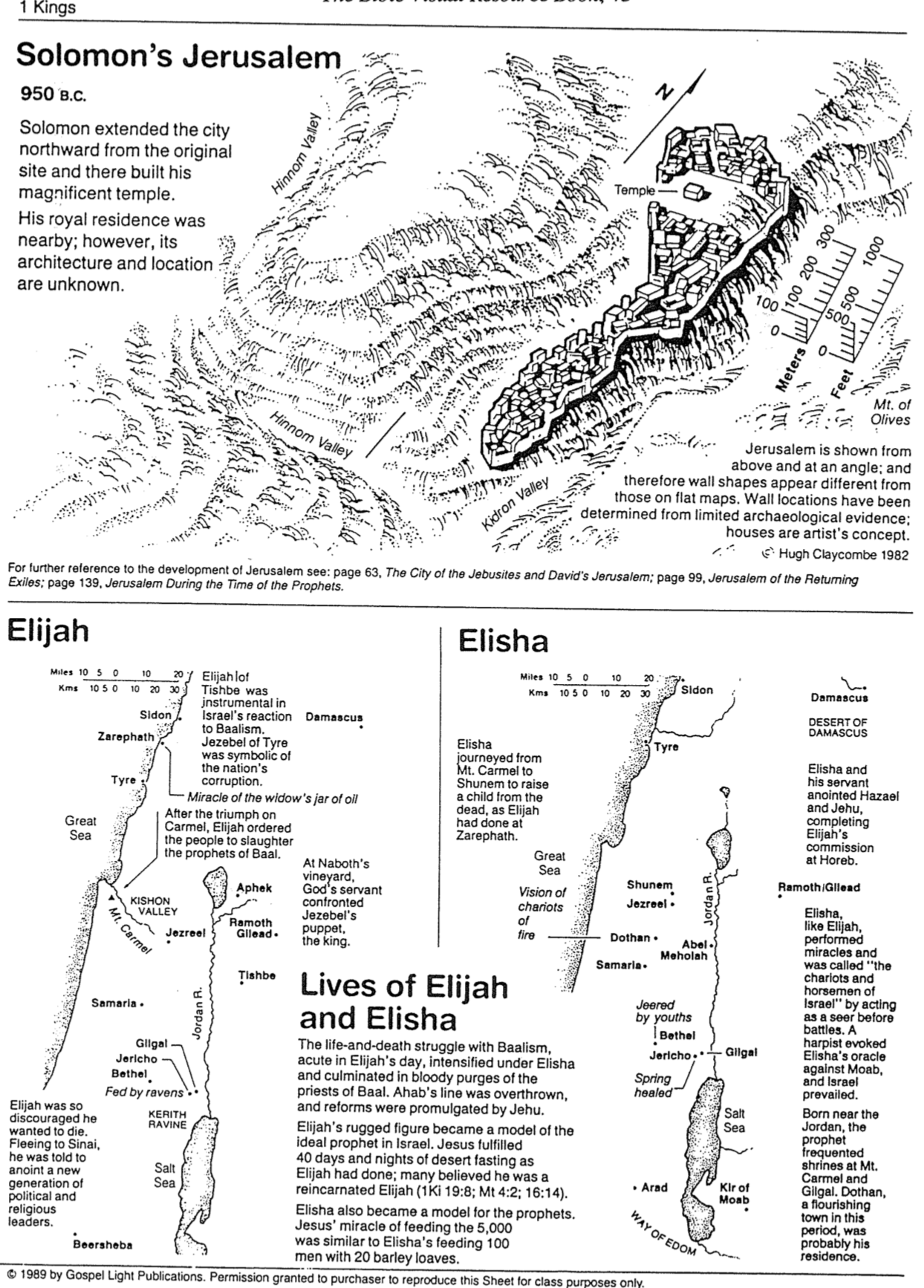 The Appeal of IdolsLife Application Bible, 575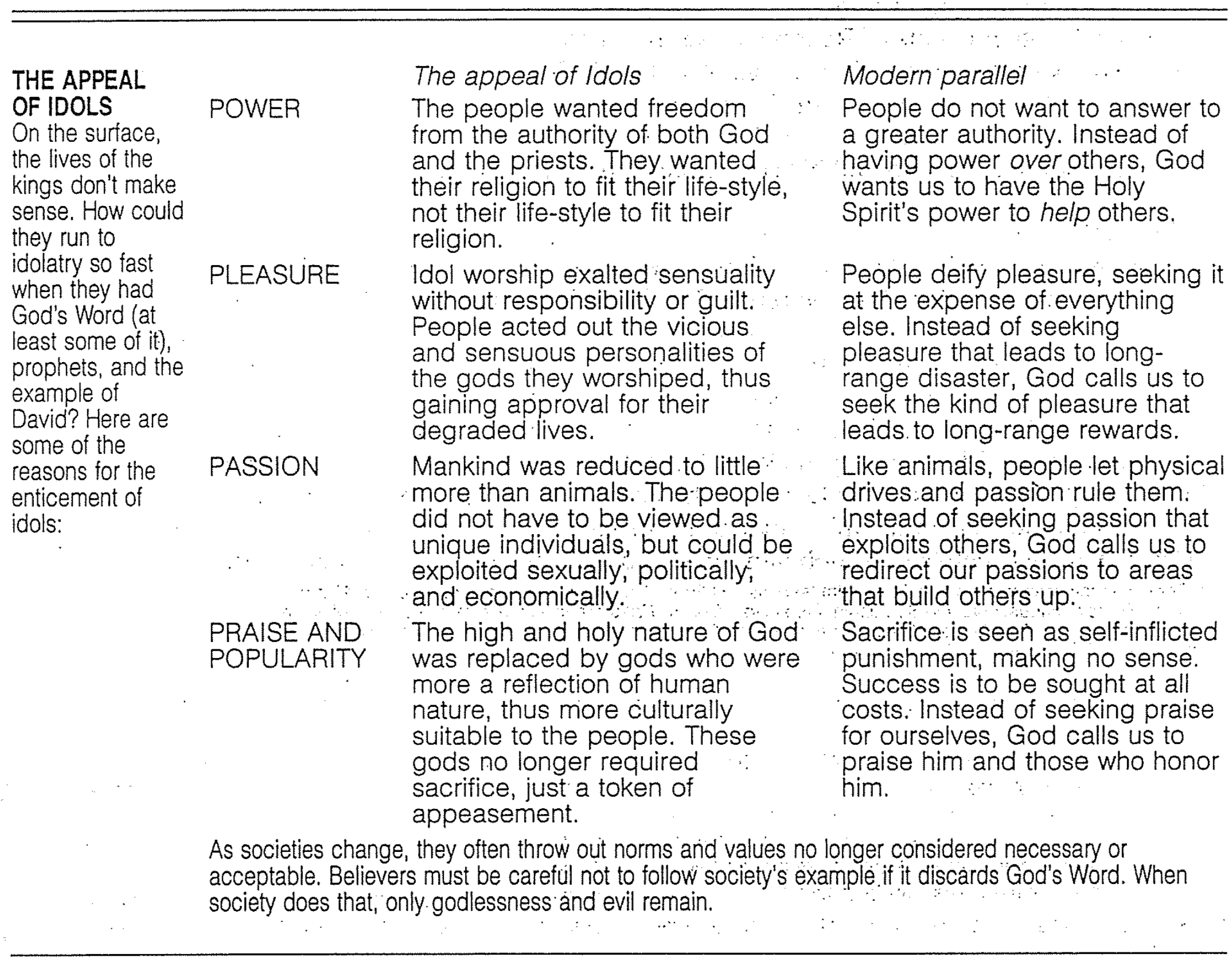 Contrasting Elijah and ElishaHuang Sabin, OT Made Simple except * from Leon Wood, A Survey of Israel’s History 
and # from J. Hampton Keathley III, Biblical Studies foundation (www.Bible.org)Kingdom Crossword PuzzleAdapted from Mr. Ashley Bryant, International Community School, Singapore (undated)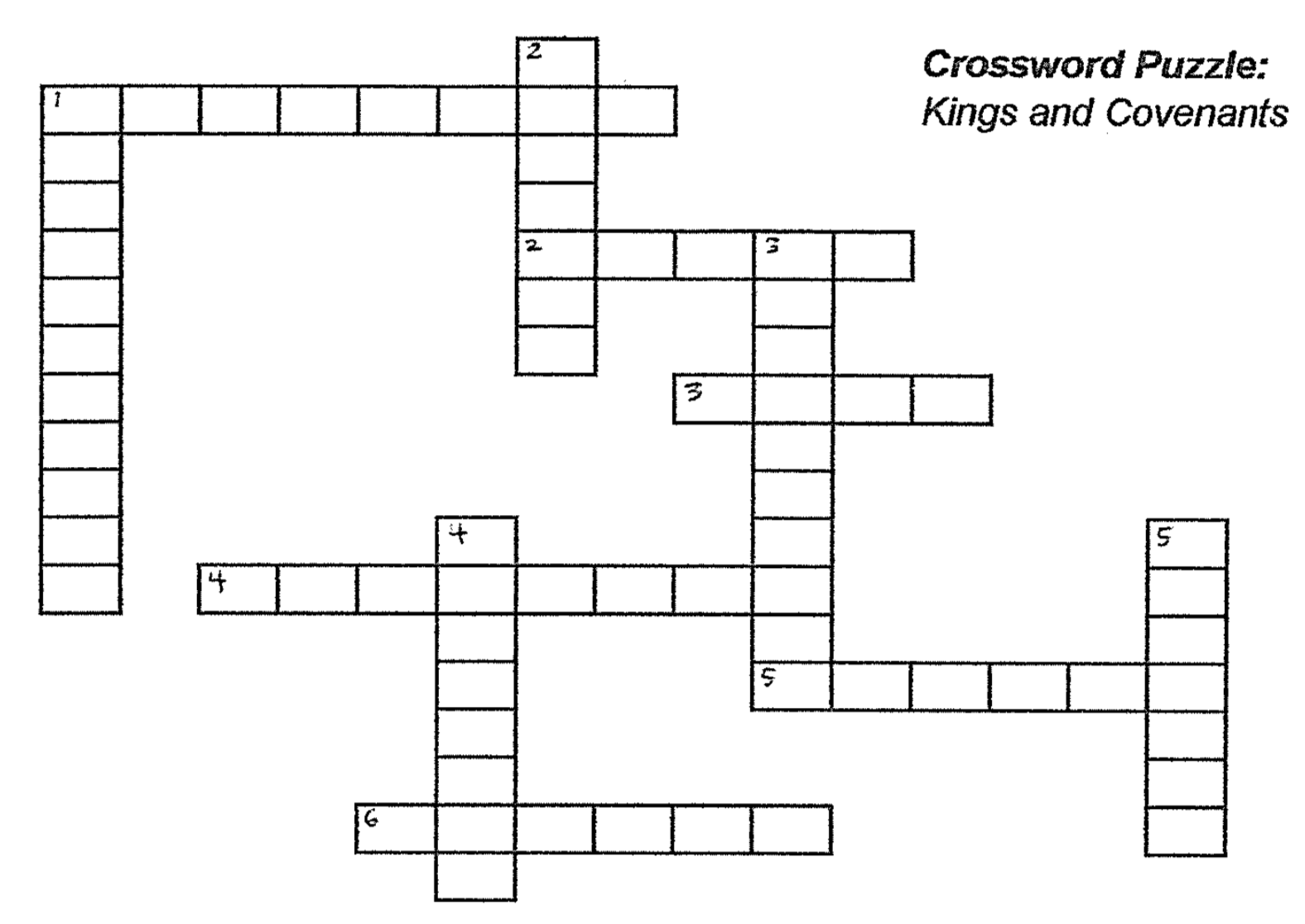 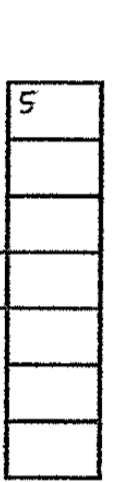 ACROSS	He was the son of Nabat and servant of David, who rebelled against Solomon to establish his own kingdom, which split the kingdom of Israel (1 Kings 12:3-4)This man was God’s choice for king over Israel so that God will establish his kingly line forever (1 Sam. 16:13; 2 Sam. 7)He was chosen king by the people because of his stature (1 Sam. 8:19; 10:1)The means by which God establishes a relationship of responsibility between Himself and his people.  It is a divine promise. He anointed both Saul and David as king (1 Sam. 10:1; 16:13)God revealed both his promise and his judgment to David through this man (2 Sam. 7:4-7; chapter 12) DOWN	The King of kings and Lord of lords who descended from the line of David to establish his kingdom forever (2 Sam. 7; 1 Tim. 6:14-15)This is the covenant God established with David promising him that his throne would be established forever (2 Sam. 7:12-16)They wanted a king they could see and touch to rule over them just like the other nations (1 Sam. 8:19)He was the son of Solomon through whom the line from David to Christ would continue (Matt. 1:7; 1 Kings 12:1)He was the son of David though whom God’s promise to David would continue (1 Kings 1:30)Division of the KingdomDivision of the KingdomDivision of the KingdomDivision of the KingdomDivision of the KingdomDivision of the KingdomDivision of the KingdomLate United Kingdom Late United Kingdom Late United Kingdom Early Divided Kingdom Early Divided Kingdom Early Divided Kingdom Early Divided Kingdom Chapters 1–11Chapters 1–11Chapters 1–11Chapters 12–22Chapters 12–22Chapters 12–22Chapters 12–22Solomon Solomon Solomon Split Split Split Split Mostly Obedience Mostly Obedience Mostly Obedience Mostly Disobedience Mostly Disobedience Mostly Disobedience Mostly Disobedience Yahweh WorshipYahweh WorshipYahweh WorshipIdol WorshipIdol WorshipIdol WorshipIdol WorshipKingdom in TranquilityKingdom in TranquilityKingdom in TranquilityKingdoms in TurmoilKingdoms in TurmoilKingdoms in TurmoilKingdoms in TurmoilSingle Capital: Jerusalem Single Capital: Jerusalem Single Capital: Jerusalem Israel’s Capital: SamariaJudah’s Capital: Jerusalem Israel’s Capital: SamariaJudah’s Capital: Jerusalem Israel’s Capital: SamariaJudah’s Capital: Jerusalem Israel’s Capital: SamariaJudah’s Capital: Jerusalem 40 Years(971-931 BC)40 Years(971-931 BC)40 Years(971-931 BC)80 Years(931-852 BC)80 Years(931-852 BC)80 Years(931-852 BC)80 Years(931-852 BC)Established: Purging1–2Rise: Obedience3–8Decline:Disobedience9–11“J & R”Kings12–14OtherKings15:1–16:28Ahab vs. Elijah16:29–22:40OtherKings22:41-53KingsChroniclesKings of…Israel and JudahJudah (almost exclusively)ElementsRoyal/propheticPriestly (temple and worship)EvaluationBased on Mosaic LawBased on David/worship of YahwehPurposeEthical: Judging both nationsCovenant: Blessing Judah due to David AuthorJeremiah the prophet/priestEzra the priestFaithMan's faithlessnessGod's faithfulnessOutlookNegative: rebellion/tragedyPositive: hope amidst apostasy/tragedyRecipientsExilic Jews (ca. 560 BC)Postexilic Jews (ca. 440 BC)Chronology971-586 BC1011-538 BCEmphasisPolitical: emphasizes the throneSpiritual: emphasizes the templeContentHistoricalTheologicalAttributesGod's justiceGod's graceProtagonistHuman responsibilityDivine sovereigntySolomon’s… Temple (1 Kings 6:1-2)Palace (1 Kings 7:1-2)Height30 cubits (13.5 meters)30 cubits (13.5 meters)Width20 cubits (9 meters)50 cubits (23 meters)Length60 cubits (27 meters)100 cubits (46 meters)Construction966-959 BC (7 years; 1 Kings 6:38)959-946 BC (13 years; cf. Hag. 1:2-4)LocationRock of Moriah: place where Abraham offered Isaac (Gen. 22:14), later the threshing floor of Araunah (2 Sam. 24:16), and later the temple (1 Chron. 22:1; 2 Chron. 3:1)Just south of the temple, which was next to the palace of Pharaoh’s daughter, wife of Solomon (2 Chron. 8:11)The Kingdom in TranquilityChapter 12Split of the KingdomThe Kingdoms in TurmoilGod rules his people through a king:SOLOMONGod speaks to his people through a prophet:ELIJAHIsraelJudahNorthSouth10 tribes2 tribes9 ruling dynasties1 ruling dynasty*20 kings**19 kings, 1 queen20 evil kings12 evil kings/queens0 good kings8 good kings7 assassinations5 assassinations1 suicide0 suicides1 “stricken by God”2 “stricken by God”0 kings exiled to foreign lands3 kings exiled to foreign landsFirst king: JeroboamFirst king: RehoboamLast king: HosheaLast king: ZedekiahLasted 209 yearsLasted 345 yearsPeople exiled in 722 BCPeople exiled from 605-586 BCExiled to Assyria’s conquered landsExiled to BabylonNever returned to land of Israel Remnant returned after 70 yearsOnly tribes migrating to Judah returnedReturned in 538 BCProphetsElijahElishaBackground*PoorWealthyEmotional 
Make-up*Man of moods—extreme courage & despairSelf-controlled & even-temperedKingsAhab & AhaziahJehoram & JehuNature of MinistryMainly public & confrontational with 
sins of kingsMainly private & ministering to people’s needsMiracles#914Duration*22 years50 yearsMessageRepentanceDeeds of kindnessMentored byGod?ElijahMentoredElishaGehaziMemorable IncidentConfrontation with prophets of Baal at 
Mount CarmelJudgment upon 42 insulting youths at Bethel